<Commission>{EMPL}Výbor pro zaměstnanost a sociální věci</Commission><RefProc>2020/2216</RefProc><RefTypeProc>(INI)</RefTypeProc><Date>{19/01/2021}19.1.2021</Date><TypeAM>POZMĚŇOVACÍ NÁVRHY</TypeAM><RangeAM>1 - 164</RangeAM><TitreType>Návrh stanoviska</TitreType><Rapporteur>Konstantinos Arvanitis</Rapporteur><DocRefPE>(PE660.416v01-00)</DocRefPE><Titre>Příprava digitální budoucnosti Evropy: odstranění překážek fungování jednotného digitálního trhu a lepší využívání umělé inteligence pro evropské spotřebitele</Titre><DocRef>(2020/2216(INI))</DocRef>AM_Com_NonLegOpinion<RepeatBlock-Amend><Amend>Pozměňovací návrh		<NumAm>1</NumAm><RepeatBlock-By><Members>Dragoș Pîslaru, Radka Maxová, Samira Rafaela, Ilana Cicurel, Sylvie Brunet, Stéphane Bijoux, Véronique Trillet-Lenoir, Marie-Pierre Vedrenne, Alin Mituța</Members></RepeatBlock-By><DocAmend>Návrh stanoviska</DocAmend><Article>Bod odůvodnění A</Article>Or. <Original>{EN}en</Original></Amend><Amend>Pozměňovací návrh		<NumAm>2</NumAm><RepeatBlock-By><Members>Lina Gálvez Muñoz, Estrella Durá Ferrandis, Manuel Pizarro, Alicia Homs Ginel, Elisabetta Gualmini, Vilija Blinkevičiūtė</Members></RepeatBlock-By><DocAmend>Návrh stanoviska</DocAmend><Article>Bod odůvodnění A</Article>Or. <Original>{EN}en</Original></Amend><Amend>Pozměňovací návrh		<NumAm>3</NumAm><RepeatBlock-By><Members>Ádám Kósa</Members></RepeatBlock-By><DocAmend>Návrh stanoviska</DocAmend><Article>Bod odůvodnění A</Article>Or. <Original>{HU}hu</Original></Amend><Amend>Pozměňovací návrh		<NumAm>4</NumAm><RepeatBlock-By><Members>Anna Zalewska, Elżbieta Rafalska, Beata Szydło</Members></RepeatBlock-By><DocAmend>Návrh stanoviska</DocAmend><Article>Bod odůvodnění A</Article>Or. <Original>{EN}en</Original></Amend><Amend>Pozměňovací návrh		<NumAm>5</NumAm><RepeatBlock-By><Members>Daniela Rondinelli, Chiara Gemma</Members></RepeatBlock-By><DocAmend>Návrh stanoviska</DocAmend><Article>Bod odůvodnění A</Article>Or. <Original>{IT}it</Original></Amend><Amend>Pozměňovací návrh		<NumAm>6</NumAm><RepeatBlock-By><Members>Margarita de la Pisa Carrión</Members></RepeatBlock-By><DocAmend>Návrh stanoviska</DocAmend><Article>Bod odůvodnění A</Article>Or. <Original>{ES}es</Original></Amend><Amend>Pozměňovací návrh		<NumAm>7</NumAm><RepeatBlock-By><Members>Miriam Lexmann, Gheorghe Falcă, Stelios Kympouropoulos, Radan Kanev, Ádám Kósa, Eugen Tomac, Krzysztof Hetman, Tomáš Zdechovský, Anne Sander</Members></RepeatBlock-By><DocAmend>Návrh stanoviska</DocAmend><Article>Bod odůvodnění A</Article>Or. <Original>{EN}en</Original></Amend><Amend>Pozměňovací návrh		<NumAm>8</NumAm><RepeatBlock-By><Members>Miriam Lexmann, Gheorghe Falcă, Stelios Kympouropoulos, Radan Kanev, Ádám Kósa, Eugen Tomac, Krzysztof Hetman, Tomáš Zdechovský, Anne Sander</Members></RepeatBlock-By><DocAmend>Návrh stanoviska</DocAmend><Article>Bod odůvodnění A a (nový)</Article>Or. <Original>{EN}en</Original></Amend><Amend>Pozměňovací návrh		<NumAm>9</NumAm><RepeatBlock-By><Members>Miriam Lexmann, Gheorghe Falcă, Stelios Kympouropoulos, Radan Kanev, Ádám Kósa, Eugen Tomac, Krzysztof Hetman, Tomáš Zdechovský, Anne Sander</Members></RepeatBlock-By><DocAmend>Návrh stanoviska</DocAmend><Article>Bod odůvodnění A b (nový)</Article>Or. <Original>{EN}en</Original></Amend><Amend>Pozměňovací návrh		<NumAm>10</NumAm><RepeatBlock-By><Members>Miriam Lexmann, Gheorghe Falcă, Stelios Kympouropoulos, Radan Kanev, Ádám Kósa, Eugen Tomac, Krzysztof Hetman, Tomáš Zdechovský, Anne Sander</Members></RepeatBlock-By><DocAmend>Návrh stanoviska</DocAmend><Article>Bod odůvodnění A c (nový)</Article>Or. <Original>{EN}en</Original></Amend><Amend>Pozměňovací návrh		<NumAm>11</NumAm><RepeatBlock-By><Members>Miriam Lexmann, Gheorghe Falcă, Stelios Kympouropoulos, Radan Kanev, Ádám Kósa, Eugen Tomac, Krzysztof Hetman, Tomáš Zdechovský, Anne Sander</Members></RepeatBlock-By><DocAmend>Návrh stanoviska</DocAmend><Article>Bod odůvodnění A d (nový)</Article>Or. <Original>{EN}en</Original></Amend><Amend>Pozměňovací návrh		<NumAm>12</NumAm><RepeatBlock-By><Members>Lina Gálvez Muñoz, Estrella Durá Ferrandis, Manuel Pizarro, Alicia Homs Ginel, Elisabetta Gualmini, Vilija Blinkevičiūtė</Members></RepeatBlock-By><DocAmend>Návrh stanoviska</DocAmend><Article>Bod odůvodnění B</Article>Or. <Original>{EN}en</Original></Amend><Amend>Pozměňovací návrh		<NumAm>13</NumAm><RepeatBlock-By><Members>Dragoș Pîslaru, Radka Maxová, Samira Rafaela, Ilana Cicurel, Sylvie Brunet, Stéphane Bijoux, Véronique Trillet-Lenoir, Marie-Pierre Vedrenne, Alin Mituța</Members></RepeatBlock-By><DocAmend>Návrh stanoviska</DocAmend><Article>Bod odůvodnění B</Article>Or. <Original>{EN}en</Original></Amend><Amend>Pozměňovací návrh		<NumAm>14</NumAm><RepeatBlock-By><Members>Margarita de la Pisa Carrión</Members></RepeatBlock-By><DocAmend>Návrh stanoviska</DocAmend><Article>Bod odůvodnění B</Article>Or. <Original>{ES}es</Original></Amend><Amend>Pozměňovací návrh		<NumAm>15</NumAm><RepeatBlock-By><Members>Miriam Lexmann, Gheorghe Falcă, Stelios Kympouropoulos, Radan Kanev, Ádám Kósa, Eugen Tomac, Krzysztof Hetman, Tomáš Zdechovský, Anne Sander</Members></RepeatBlock-By><DocAmend>Návrh stanoviska</DocAmend><Article>Bod odůvodnění B</Article>Or. <Original>{EN}en</Original></Amend><Amend>Pozměňovací návrh		<NumAm>16</NumAm><RepeatBlock-By><Members>France Jamet</Members></RepeatBlock-By><DocAmend>Návrh stanoviska</DocAmend><Article>Bod odůvodnění B</Article>Or. <Original>{FR}fr</Original></Amend><Amend>Pozměňovací návrh		<NumAm>17</NumAm><RepeatBlock-By><Members>Daniela Rondinelli, Chiara Gemma</Members></RepeatBlock-By><DocAmend>Návrh stanoviska</DocAmend><Article>Bod odůvodnění B</Article>Or. <Original>{IT}it</Original></Amend><Amend>Pozměňovací návrh		<NumAm>18</NumAm><RepeatBlock-By><Members>Ádám Kósa</Members></RepeatBlock-By><DocAmend>Návrh stanoviska</DocAmend><Article>Bod odůvodnění B</Article>Or. <Original>{HU}hu</Original></Amend><Amend>Pozměňovací návrh		<NumAm>19</NumAm><RepeatBlock-By><Members>Lina Gálvez Muñoz, Estrella Durá Ferrandis, Manuel Pizarro, Alicia Homs Ginel, Elisabetta Gualmini, Vilija Blinkevičiūtė</Members></RepeatBlock-By><DocAmend>Návrh stanoviska</DocAmend><Article>Bod odůvodnění B a (nový)</Article>Or. <Original>{EN}en</Original></Amend><Amend>Pozměňovací návrh		<NumAm>20</NumAm><RepeatBlock-By><Members>Anna Zalewska, Elżbieta Rafalska, Beata Szydło</Members></RepeatBlock-By><DocAmend>Návrh stanoviska</DocAmend><Article>Bod odůvodnění B a (nový)</Article>Or. <Original>{EN}en</Original></Amend><Amend>Pozměňovací návrh		<NumAm>21</NumAm><RepeatBlock-By><Members>Kim Van Sparrentak</Members></RepeatBlock-By><DocAmend>Návrh stanoviska</DocAmend><Article>Bod odůvodnění B a (nový)</Article>Or. <Original>{EN}en</Original></Amend><Amend>Pozměňovací návrh		<NumAm>22</NumAm><RepeatBlock-By><Members>Ádám Kósa</Members></RepeatBlock-By><DocAmend>Návrh stanoviska</DocAmend><Article>Bod odůvodnění B a (nový)</Article>Or. <Original>{HU}hu</Original></Amend><Amend>Pozměňovací návrh		<NumAm>23</NumAm><RepeatBlock-By><Members>Miriam Lexmann, Gheorghe Falcă, Radan Kanev, Eugen Tomac, Krzysztof Hetman, Tomáš Zdechovský, Anne Sander</Members></RepeatBlock-By><DocAmend>Návrh stanoviska</DocAmend><Article>Bod odůvodnění B a (nový)</Article>Or. <Original>{EN}en</Original></Amend><Amend>Pozměňovací návrh		<NumAm>24</NumAm><RepeatBlock-By><Members>Jordi Cañas</Members></RepeatBlock-By><DocAmend>Návrh stanoviska</DocAmend><Article>Bod odůvodnění B a (nový)</Article>Or. <Original>{EN}en</Original></Amend><Amend>Pozměňovací návrh		<NumAm>25</NumAm><RepeatBlock-By><Members>Stelios Kympouropoulos, Ádám Kósa, Loucas Fourlas</Members></RepeatBlock-By><DocAmend>Návrh stanoviska</DocAmend><Article>Bod odůvodnění B a (nový)</Article>Or. <Original>{EN}en</Original></Amend><Amend>Pozměňovací návrh		<NumAm>26</NumAm><RepeatBlock-By><Members>Dragoș Pîslaru, Radka Maxová, Atidzhe Alieva-Veli, Samira Rafaela, Ilana Cicurel, Sylvie Brunet, Stéphane Bijoux, Véronique Trillet-Lenoir, Marie-Pierre Vedrenne, Alin Mituța</Members></RepeatBlock-By><DocAmend>Návrh stanoviska</DocAmend><Article>Bod odůvodnění B a (nový)</Article>Or. <Original>{EN}en</Original></Amend><Amend>Pozměňovací návrh		<NumAm>27</NumAm><RepeatBlock-By><Members>Lina Gálvez Muñoz, Estrella Durá Ferrandis, Manuel Pizarro, Alicia Homs Ginel, Elisabetta Gualmini, Vilija Blinkevičiūtė</Members></RepeatBlock-By><DocAmend>Návrh stanoviska</DocAmend><Article>Bod odůvodnění B b (nový)</Article>Or. <Original>{EN}en</Original></Amend><Amend>Pozměňovací návrh		<NumAm>28</NumAm><RepeatBlock-By><Members>Kim Van Sparrentak</Members></RepeatBlock-By><DocAmend>Návrh stanoviska</DocAmend><Article>Bod odůvodnění B b (nový)</Article>Or. <Original>{EN}en</Original></Amend><Amend>Pozměňovací návrh		<NumAm>29</NumAm><RepeatBlock-By><Members>Ádám Kósa</Members></RepeatBlock-By><DocAmend>Návrh stanoviska</DocAmend><Article>Bod odůvodnění B b (nový)</Article>Or. <Original>{HU}hu</Original></Amend><Amend>Pozměňovací návrh		<NumAm>30</NumAm><RepeatBlock-By><Members>Miriam Lexmann, Gheorghe Falcă, Stelios Kympouropoulos, Radan Kanev, Ádám Kósa, Eugen Tomac, Krzysztof Hetman, Tomáš Zdechovský, Anne Sander</Members></RepeatBlock-By><DocAmend>Návrh stanoviska</DocAmend><Article>Bod odůvodnění B b (nový)</Article>Or. <Original>{EN}en</Original></Amend><Amend>Pozměňovací návrh		<NumAm>31</NumAm><RepeatBlock-By><Members>Lina Gálvez Muñoz, Estrella Durá Ferrandis, Manuel Pizarro, Alicia Homs Ginel, Elisabetta Gualmini, Vilija Blinkevičiūtė</Members></RepeatBlock-By><DocAmend>Návrh stanoviska</DocAmend><Article>Bod odůvodnění B c (nový)</Article>Or. <Original>{EN}en</Original></Amend><Amend>Pozměňovací návrh		<NumAm>32</NumAm><RepeatBlock-By><Members>Kim Van Sparrentak</Members></RepeatBlock-By><DocAmend>Návrh stanoviska</DocAmend><Article>Bod odůvodnění B c (nový)</Article>Or. <Original>{EN}en</Original></Amend><Amend>Pozměňovací návrh		<NumAm>33</NumAm><RepeatBlock-By><Members>Ádám Kósa</Members></RepeatBlock-By><DocAmend>Návrh stanoviska</DocAmend><Article>Bod odůvodnění B c (nový)</Article>Or. <Original>{HU}hu</Original></Amend><Amend>Pozměňovací návrh		<NumAm>34</NumAm><RepeatBlock-By><Members>Lina Gálvez Muñoz, Estrella Durá Ferrandis, Manuel Pizarro, Alicia Homs Ginel, Elisabetta Gualmini, Vilija Blinkevičiūtė</Members></RepeatBlock-By><DocAmend>Návrh stanoviska</DocAmend><Article>Bod odůvodnění B d (nový)</Article>Or. <Original>{EN}en</Original></Amend><Amend>Pozměňovací návrh		<NumAm>35</NumAm><RepeatBlock-By><Members>Lina Gálvez Muñoz, Estrella Durá Ferrandis, Manuel Pizarro, Alicia Homs Ginel, Elisabetta Gualmini, Vilija Blinkevičiūtė</Members></RepeatBlock-By><DocAmend>Návrh stanoviska</DocAmend><Article>Bod odůvodnění B e (nový)</Article>Or. <Original>{EN}en</Original></Amend><Amend>Pozměňovací návrh		<NumAm>36</NumAm><RepeatBlock-By><Members>Lina Gálvez Muñoz, Estrella Durá Ferrandis, Manuel Pizarro, Alicia Homs Ginel, Elisabetta Gualmini, Vilija Blinkevičiūtė</Members></RepeatBlock-By><DocAmend>Návrh stanoviska</DocAmend><Article>Bod odůvodnění B f (nový)</Article>Or. <Original>{EN}en</Original></Amend><Amend>Pozměňovací návrh		<NumAm>37</NumAm><RepeatBlock-By><Members>Lina Gálvez Muñoz, Estrella Durá Ferrandis, Manuel Pizarro, Alicia Homs Ginel, Elisabetta Gualmini, Vilija Blinkevičiūtė</Members></RepeatBlock-By><DocAmend>Návrh stanoviska</DocAmend><Article>Bod -1 (nový)</Article>Or. <Original>{EN}en</Original></Amend><Amend>Pozměňovací návrh		<NumAm>38</NumAm><RepeatBlock-By><Members>Lina Gálvez Muñoz, Estrella Durá Ferrandis, Manuel Pizarro, Alicia Homs Ginel, Elisabetta Gualmini, Vilija Blinkevičiūtė</Members></RepeatBlock-By><DocAmend>Návrh stanoviska</DocAmend><Article>Bod 1</Article>Or. <Original>{EN}en</Original></Amend><Amend>Pozměňovací návrh		<NumAm>39</NumAm><RepeatBlock-By><Members>Stelios Kympouropoulos, Loucas Fourlas</Members></RepeatBlock-By><DocAmend>Návrh stanoviska</DocAmend><Article>Bod 1</Article>Or. <Original>{EN}en</Original></Amend><Amend>Pozměňovací návrh		<NumAm>40</NumAm><RepeatBlock-By><Members>Kim Van Sparrentak</Members></RepeatBlock-By><DocAmend>Návrh stanoviska</DocAmend><Article>Bod 1</Article>Or. <Original>{EN}en</Original></Amend><Amend>Pozměňovací návrh		<NumAm>41</NumAm><RepeatBlock-By><Members>Ádám Kósa</Members></RepeatBlock-By><DocAmend>Návrh stanoviska</DocAmend><Article>Bod 1</Article>Or. <Original>{HU}hu</Original></Amend><Amend>Pozměňovací návrh		<NumAm>42</NumAm><RepeatBlock-By><Members>Daniela Rondinelli, Chiara Gemma</Members></RepeatBlock-By><DocAmend>Návrh stanoviska</DocAmend><Article>Bod 1</Article>Or. <Original>{IT}it</Original></Amend><Amend>Pozměňovací návrh		<NumAm>43</NumAm><RepeatBlock-By><Members>France Jamet</Members></RepeatBlock-By><DocAmend>Návrh stanoviska</DocAmend><Article>Bod 1</Article>Or. <Original>{FR}fr</Original></Amend><Amend>Pozměňovací návrh		<NumAm>44</NumAm><RepeatBlock-By><Members>Miriam Lexmann, Gheorghe Falcă, Stelios Kympouropoulos, Radan Kanev, Ádám Kósa, Eugen Tomac, Krzysztof Hetman, Tomáš Zdechovský, Anne Sander</Members></RepeatBlock-By><DocAmend>Návrh stanoviska</DocAmend><Article>Bod 1</Article>Or. <Original>{EN}en</Original></Amend><Amend>Pozměňovací návrh		<NumAm>45</NumAm><RepeatBlock-By><Members>Anna Zalewska, Elżbieta Rafalska, Beata Szydło</Members></RepeatBlock-By><DocAmend>Návrh stanoviska</DocAmend><Article>Bod 1</Article>Or. <Original>{EN}en</Original></Amend><Amend>Pozměňovací návrh		<NumAm>46</NumAm><RepeatBlock-By><Members>Konstantinos Arvanitis, Leila Chaibi</Members></RepeatBlock-By><DocAmend>Návrh stanoviska</DocAmend><Article>Bod 1 a (nový)</Article>Or. <Original>{EN}en</Original></Amend><Amend>Pozměňovací návrh		<NumAm>47</NumAm><RepeatBlock-By><Members>Dragoș Pîslaru, Radka Maxová, Atidzhe Alieva-Veli, Samira Rafaela, Ilana Cicurel, Sylvie Brunet, Stéphane Bijoux, Véronique Trillet-Lenoir, Marie-Pierre Vedrenne, Alin Mituța</Members></RepeatBlock-By><DocAmend>Návrh stanoviska</DocAmend><Article>Bod 1 a (nový)</Article>Or. <Original>{EN}en</Original></Amend><Amend>Pozměňovací návrh		<NumAm>48</NumAm><RepeatBlock-By><Members>Lina Gálvez Muñoz, Estrella Durá Ferrandis, Manuel Pizarro, Alicia Homs Ginel, Elisabetta Gualmini, Vilija Blinkevičiūtė</Members></RepeatBlock-By><DocAmend>Návrh stanoviska</DocAmend><Article>Bod 1 a (nový)</Article>Or. <Original>{EN}en</Original></Amend><Amend>Pozměňovací návrh		<NumAm>49</NumAm><RepeatBlock-By><Members>Margarita de la Pisa Carrión</Members></RepeatBlock-By><DocAmend>Návrh stanoviska</DocAmend><Article>Bod 1 a (nový)</Article>Or. <Original>{ES}es</Original></Amend><Amend>Pozměňovací návrh		<NumAm>50</NumAm><RepeatBlock-By><Members>Miriam Lexmann, Gheorghe Falcă, Stelios Kympouropoulos, Radan Kanev, Ádám Kósa, Eugen Tomac, Krzysztof Hetman, Tomáš Zdechovský</Members></RepeatBlock-By><DocAmend>Návrh stanoviska</DocAmend><Article>Bod 1 a (nový)</Article>Or. <Original>{EN}en</Original></Amend><Amend>Pozměňovací návrh		<NumAm>51</NumAm><RepeatBlock-By><Members>Lina Gálvez Muñoz, Estrella Durá Ferrandis, Manuel Pizarro, Alicia Homs Ginel, Elisabetta Gualmini, Vilija Blinkevičiūtė</Members></RepeatBlock-By><DocAmend>Návrh stanoviska</DocAmend><Article>Bod 1 b (nový)</Article>Or. <Original>{EN}en</Original></Amend><Amend>Pozměňovací návrh		<NumAm>52</NumAm><RepeatBlock-By><Members>Lina Gálvez Muñoz, Estrella Durá Ferrandis, Manuel Pizarro, Alicia Homs Ginel, Elisabetta Gualmini, Vilija Blinkevičiūtė</Members></RepeatBlock-By><DocAmend>Návrh stanoviska</DocAmend><Article>Bod 1 c (nový)</Article>Or. <Original>{EN}en</Original></Amend><Amend>Pozměňovací návrh		<NumAm>53</NumAm><RepeatBlock-By><Members>Lina Gálvez Muñoz, Estrella Durá Ferrandis, Manuel Pizarro, Alicia Homs Ginel, Elisabetta Gualmini, Vilija Blinkevičiūtė</Members></RepeatBlock-By><DocAmend>Návrh stanoviska</DocAmend><Article>Bod 1 d (nový)</Article>Or. <Original>{EN}en</Original></Amend><Amend>Pozměňovací návrh		<NumAm>54</NumAm><RepeatBlock-By><Members>Lina Gálvez Muñoz, Estrella Durá Ferrandis, Manuel Pizarro, Alicia Homs Ginel, Elisabetta Gualmini, Vilija Blinkevičiūtė</Members></RepeatBlock-By><DocAmend>Návrh stanoviska</DocAmend><Article>Bod 1 e (nový)</Article>Or. <Original>{EN}en</Original></Amend><Amend>Pozměňovací návrh		<NumAm>55</NumAm><RepeatBlock-By><Members>Lina Gálvez Muñoz, Estrella Durá Ferrandis, Manuel Pizarro, Alicia Homs Ginel, Elisabetta Gualmini, Vilija Blinkevičiūtė</Members></RepeatBlock-By><DocAmend>Návrh stanoviska</DocAmend><Article>Bod 1 f (nový)</Article>Or. <Original>{EN}en</Original></Amend><Amend>Pozměňovací návrh		<NumAm>56</NumAm><RepeatBlock-By><Members>Lina Gálvez Muñoz, Estrella Durá Ferrandis, Manuel Pizarro, Alicia Homs Ginel, Elisabetta Gualmini, Vilija Blinkevičiūtė</Members></RepeatBlock-By><DocAmend>Návrh stanoviska</DocAmend><Article>Bod 1 g (nový)</Article>Or. <Original>{EN}en</Original></Amend><Amend>Pozměňovací návrh		<NumAm>57</NumAm><RepeatBlock-By><Members>Stelios Kympouropoulos, Ádám Kósa, Loucas Fourlas</Members></RepeatBlock-By><DocAmend>Návrh stanoviska</DocAmend><Article>Bod 2</Article>Or. <Original>{EN}en</Original></Amend><Amend>Pozměňovací návrh		<NumAm>58</NumAm><RepeatBlock-By><Members>Ádám Kósa</Members></RepeatBlock-By><DocAmend>Návrh stanoviska</DocAmend><Article>Bod 2</Article>Or. <Original>{HU}hu</Original></Amend><Amend>Pozměňovací návrh		<NumAm>59</NumAm><RepeatBlock-By><Members>Dragoș Pîslaru, Radka Maxová, Atidzhe Alieva-Veli, Samira Rafaela, Ilana Cicurel, Sylvie Brunet, Stéphane Bijoux, Véronique Trillet-Lenoir, Marie-Pierre Vedrenne, Alin Mituța</Members></RepeatBlock-By><DocAmend>Návrh stanoviska</DocAmend><Article>Bod 2</Article>Or. <Original>{EN}en</Original></Amend><Amend>Pozměňovací návrh		<NumAm>60</NumAm><RepeatBlock-By><Members>Jordi Cañas</Members></RepeatBlock-By><DocAmend>Návrh stanoviska</DocAmend><Article>Bod 2</Article>Or. <Original>{EN}en</Original></Amend><Amend>Pozměňovací návrh		<NumAm>61</NumAm><RepeatBlock-By><Members>Miriam Lexmann, Gheorghe Falcă, Stelios Kympouropoulos, Radan Kanev, Ádám Kósa, Eugen Tomac, Krzysztof Hetman, Tomáš Zdechovský, Anne Sander</Members></RepeatBlock-By><DocAmend>Návrh stanoviska</DocAmend><Article>Bod 2</Article>Or. <Original>{EN}en</Original></Amend><Amend>Pozměňovací návrh		<NumAm>62</NumAm><RepeatBlock-By><Members>France Jamet</Members></RepeatBlock-By><DocAmend>Návrh stanoviska</DocAmend><Article>Bod 2</Article>Or. <Original>{FR}fr</Original></Amend><Amend>Pozměňovací návrh		<NumAm>63</NumAm><RepeatBlock-By><Members>Kim Van Sparrentak</Members></RepeatBlock-By><DocAmend>Návrh stanoviska</DocAmend><Article>Bod 2</Article>Or. <Original>{EN}en</Original></Amend><Amend>Pozměňovací návrh		<NumAm>64</NumAm><RepeatBlock-By><Members>Lina Gálvez Muñoz, Estrella Durá Ferrandis, Manuel Pizarro, Alicia Homs Ginel, Elisabetta Gualmini, Vilija Blinkevičiūtė</Members></RepeatBlock-By><DocAmend>Návrh stanoviska</DocAmend><Article>Bod 2 a (nový)</Article>Or. <Original>{EN}en</Original></Amend><Amend>Pozměňovací návrh		<NumAm>65</NumAm><RepeatBlock-By><Members>Dragoș Pîslaru, Radka Maxová, Samira Rafaela, Ilana Cicurel, Sylvie Brunet, Stéphane Bijoux, Véronique Trillet-Lenoir, Marie-Pierre Vedrenne, Alin Mituța</Members></RepeatBlock-By><DocAmend>Návrh stanoviska</DocAmend><Article>Bod 2 a (nový)</Article>Or. <Original>{EN}en</Original></Amend><Amend>Pozměňovací návrh		<NumAm>66</NumAm><RepeatBlock-By><Members>Daniela Rondinelli, Chiara Gemma</Members></RepeatBlock-By><DocAmend>Návrh stanoviska</DocAmend><Article>Bod 2 a (nový)</Article>Or. <Original>{IT}it</Original></Amend><Amend>Pozměňovací návrh		<NumAm>67</NumAm><RepeatBlock-By><Members>Konstantinos Arvanitis, Leila Chaibi</Members></RepeatBlock-By><DocAmend>Návrh stanoviska</DocAmend><Article>Bod 2 a (nový)</Article>Or. <Original>{EN}en</Original></Amend><Amend>Pozměňovací návrh		<NumAm>68</NumAm><RepeatBlock-By><Members>Peter Lundgren</Members></RepeatBlock-By><DocAmend>Návrh stanoviska</DocAmend><Article>Bod 2 a (nový)</Article>Or. <Original>{EN}en</Original></Amend><Amend>Pozměňovací návrh		<NumAm>69</NumAm><RepeatBlock-By><Members>Miriam Lexmann, Gheorghe Falcă, Stelios Kympouropoulos, Radan Kanev, Ádám Kósa, Eugen Tomac, Krzysztof Hetman, Tomáš Zdechovský, Anne Sander</Members></RepeatBlock-By><DocAmend>Návrh stanoviska</DocAmend><Article>Bod 2 a (nový)</Article>Or. <Original>{EN}en</Original></Amend><Amend>Pozměňovací návrh		<NumAm>70</NumAm><RepeatBlock-By><Members>Margarita de la Pisa Carrión</Members></RepeatBlock-By><DocAmend>Návrh stanoviska</DocAmend><Article>Bod 2 a (nový)</Article>Or. <Original>{ES}es</Original></Amend><Amend>Pozměňovací návrh		<NumAm>71</NumAm><RepeatBlock-By><Members>Antonius Manders</Members></RepeatBlock-By><DocAmend>Návrh stanoviska</DocAmend><Article>Bod 2 a (nový)</Article>Or. <Original>{EN}en</Original></Amend><Amend>Pozměňovací návrh		<NumAm>72</NumAm><RepeatBlock-By><Members>Dragoș Pîslaru, Radka Maxová, Atidzhe Alieva-Veli, Samira Rafaela, Ilana Cicurel, Sylvie Brunet, Stéphane Bijoux, Véronique Trillet-Lenoir, Marie-Pierre Vedrenne, Alin Mituța</Members></RepeatBlock-By><DocAmend>Návrh stanoviska</DocAmend><Article>Bod 2 b (nový)</Article>Or. <Original>{EN}en</Original></Amend><Amend>Pozměňovací návrh		<NumAm>73</NumAm><RepeatBlock-By><Members>Peter Lundgren</Members></RepeatBlock-By><DocAmend>Návrh stanoviska</DocAmend><Article>Bod 3</Article>Or. <Original>{EN}en</Original></Amend><Amend>Pozměňovací návrh		<NumAm>74</NumAm><RepeatBlock-By><Members>Lina Gálvez Muñoz, Estrella Durá Ferrandis, Manuel Pizarro, Alicia Homs Ginel, Elisabetta Gualmini, Vilija Blinkevičiūtė</Members></RepeatBlock-By><DocAmend>Návrh stanoviska</DocAmend><Article>Bod 3</Article>Or. <Original>{EN}en</Original></Amend><Amend>Pozměňovací návrh		<NumAm>75</NumAm><RepeatBlock-By><Members>Daniela Rondinelli, Chiara Gemma</Members></RepeatBlock-By><DocAmend>Návrh stanoviska</DocAmend><Article>Bod 3</Article>Or. <Original>{IT}it</Original></Amend><Amend>Pozměňovací návrh		<NumAm>76</NumAm><RepeatBlock-By><Members>Dragoș Pîslaru, Atidzhe Alieva-Veli, Samira Rafaela, Ilana Cicurel, Sylvie Brunet, Stéphane Bijoux, Véronique Trillet-Lenoir, Marie-Pierre Vedrenne, Alin Mituța</Members></RepeatBlock-By><DocAmend>Návrh stanoviska</DocAmend><Article>Bod 3</Article>Or. <Original>{EN}en</Original></Amend><Amend>Pozměňovací návrh		<NumAm>77</NumAm><RepeatBlock-By><Members>Konstantinos Arvanitis, Leila Chaibi</Members></RepeatBlock-By><DocAmend>Návrh stanoviska</DocAmend><Article>Bod 3</Article>Or. <Original>{EN}en</Original></Amend><Amend>Pozměňovací návrh		<NumAm>78</NumAm><RepeatBlock-By><Members>Ádám Kósa</Members></RepeatBlock-By><DocAmend>Návrh stanoviska</DocAmend><Article>Bod 3</Article>Or. <Original>{HU}hu</Original></Amend><Amend>Pozměňovací návrh		<NumAm>79</NumAm><RepeatBlock-By><Members>Jordi Cañas</Members></RepeatBlock-By><DocAmend>Návrh stanoviska</DocAmend><Article>Bod 3</Article>Or. <Original>{EN}en</Original></Amend><Amend>Pozměňovací návrh		<NumAm>80</NumAm><RepeatBlock-By><Members>Konstantinos Arvanitis, Leila Chaibi</Members></RepeatBlock-By><DocAmend>Návrh stanoviska</DocAmend><Article>Bod 3 a (nový)</Article>Or. <Original>{EN}en</Original></Amend><Amend>Pozměňovací návrh		<NumAm>81</NumAm><RepeatBlock-By><Members>Lina Gálvez Muñoz, Estrella Durá Ferrandis, Manuel Pizarro, Alicia Homs Ginel, Elisabetta Gualmini, Vilija Blinkevičiūtė</Members></RepeatBlock-By><DocAmend>Návrh stanoviska</DocAmend><Article>Bod 3 a (nový)</Article>Or. <Original>{EN}en</Original></Amend><Amend>Pozměňovací návrh		<NumAm>82</NumAm><RepeatBlock-By><Members>Jordi Cañas</Members></RepeatBlock-By><DocAmend>Návrh stanoviska</DocAmend><Article>Bod 3 a (nový)</Article>Or. <Original>{EN}en</Original></Amend><Amend>Pozměňovací návrh		<NumAm>83</NumAm><RepeatBlock-By><Members>Miriam Lexmann, Gheorghe Falcă, Stelios Kympouropoulos, Radan Kanev, Eugen Tomac, Krzysztof Hetman, Tomáš Zdechovský, Anne Sander</Members></RepeatBlock-By><DocAmend>Návrh stanoviska</DocAmend><Article>Bod 3 a (nový)</Article>Or. <Original>{EN}en</Original></Amend><Amend>Pozměňovací návrh		<NumAm>84</NumAm><RepeatBlock-By><Members>Anna Zalewska, Elżbieta Rafalska, Beata Szydło</Members></RepeatBlock-By><DocAmend>Návrh stanoviska</DocAmend><Article>Bod 3 a (nový)</Article>Or. <Original>{EN}en</Original></Amend><Amend>Pozměňovací návrh		<NumAm>85</NumAm><RepeatBlock-By><Members>Anna Zalewska, Elżbieta Rafalska, Beata Szydło</Members></RepeatBlock-By><DocAmend>Návrh stanoviska</DocAmend><Article>Bod 3 b (nový)</Article>Or. <Original>{EN}en</Original></Amend><Amend>Pozměňovací návrh		<NumAm>86</NumAm><RepeatBlock-By><Members>Jordi Cañas</Members></RepeatBlock-By><DocAmend>Návrh stanoviska</DocAmend><Article>Bod 3 b (nový)</Article>Or. <Original>{EN}en</Original></Amend><Amend>Pozměňovací návrh		<NumAm>87</NumAm><RepeatBlock-By><Members>Lina Gálvez Muñoz, Estrella Durá Ferrandis, Manuel Pizarro, Alicia Homs Ginel, Elisabetta Gualmini, Vilija Blinkevičiūtė</Members></RepeatBlock-By><DocAmend>Návrh stanoviska</DocAmend><Article>Bod 4</Article>Or. <Original>{EN}en</Original></Amend><Amend>Pozměňovací návrh		<NumAm>88</NumAm><RepeatBlock-By><Members>Anna Zalewska, Elżbieta Rafalska, Beata Szydło</Members></RepeatBlock-By><DocAmend>Návrh stanoviska</DocAmend><Article>Bod 4</Article>Or. <Original>{EN}en</Original></Amend><Amend>Pozměňovací návrh		<NumAm>89</NumAm><RepeatBlock-By><Members>Dragoș Pîslaru, Radka Maxová, Samira Rafaela, Ilana Cicurel, Sylvie Brunet, Stéphane Bijoux, Véronique Trillet-Lenoir, Marie-Pierre Vedrenne, Alin Mituța</Members></RepeatBlock-By><DocAmend>Návrh stanoviska</DocAmend><Article>Bod 4</Article>Or. <Original>{EN}en</Original></Amend><Amend>Pozměňovací návrh		<NumAm>90</NumAm><RepeatBlock-By><Members>Ádám Kósa</Members></RepeatBlock-By><DocAmend>Návrh stanoviska</DocAmend><Article>Bod 4</Article>Or. <Original>{HU}hu</Original></Amend><Amend>Pozměňovací návrh		<NumAm>91</NumAm><RepeatBlock-By><Members>Lina Gálvez Muñoz, Estrella Durá Ferrandis, Manuel Pizarro, Alicia Homs Ginel, Elisabetta Gualmini, Vilija Blinkevičiūtė</Members></RepeatBlock-By><DocAmend>Návrh stanoviska</DocAmend><Article>Bod 4 a (nový)</Article>Or. <Original>{EN}en</Original></Amend><Amend>Pozměňovací návrh		<NumAm>92</NumAm><RepeatBlock-By><Members>Stelios Kympouropoulos, Ádám Kósa, Loucas Fourlas</Members></RepeatBlock-By><DocAmend>Návrh stanoviska</DocAmend><Article>Bod 4 a (nový)</Article>Or. <Original>{EN}en</Original></Amend><Amend>Pozměňovací návrh		<NumAm>93</NumAm><RepeatBlock-By><Members>Margarita de la Pisa Carrión</Members></RepeatBlock-By><DocAmend>Návrh stanoviska</DocAmend><Article>Bod 4 a (nový)</Article>Or. <Original>{ES}es</Original></Amend><Amend>Pozměňovací návrh		<NumAm>94</NumAm><RepeatBlock-By><Members>Kim Van Sparrentak</Members></RepeatBlock-By><DocAmend>Návrh stanoviska</DocAmend><Article>Bod 5</Article>Or. <Original>{EN}en</Original></Amend><Amend>Pozměňovací návrh		<NumAm>95</NumAm><RepeatBlock-By><Members>Ádám Kósa</Members></RepeatBlock-By><DocAmend>Návrh stanoviska</DocAmend><Article>Bod 5</Article>Or. <Original>{HU}hu</Original></Amend><Amend>Pozměňovací návrh		<NumAm>96</NumAm><RepeatBlock-By><Members>Miriam Lexmann, Gheorghe Falcă, Stelios Kympouropoulos, Radan Kanev, Eugen Tomac, Krzysztof Hetman, Tomáš Zdechovský, Anne Sander</Members></RepeatBlock-By><DocAmend>Návrh stanoviska</DocAmend><Article>Bod 5</Article>Or. <Original>{EN}en</Original></Amend><Amend>Pozměňovací návrh		<NumAm>97</NumAm><RepeatBlock-By><Members>Jordi Cañas</Members></RepeatBlock-By><DocAmend>Návrh stanoviska</DocAmend><Article>Bod 5</Article>Or. <Original>{EN}en</Original></Amend><Amend>Pozměňovací návrh		<NumAm>98</NumAm><RepeatBlock-By><Members>France Jamet</Members></RepeatBlock-By><DocAmend>Návrh stanoviska</DocAmend><Article>Bod 5</Article>Or. <Original>{FR}fr</Original></Amend><Amend>Pozměňovací návrh		<NumAm>99</NumAm><RepeatBlock-By><Members>Ádám Kósa</Members></RepeatBlock-By><DocAmend>Návrh stanoviska</DocAmend><Article>Bod 5</Article>Or. <Original>{EN}en</Original></Amend><Amend>Pozměňovací návrh		<NumAm>100</NumAm><RepeatBlock-By><Members>Lina Gálvez Muñoz, Estrella Durá Ferrandis, Manuel Pizarro, Alicia Homs Ginel, Elisabetta Gualmini, Vilija Blinkevičiūtė</Members></RepeatBlock-By><DocAmend>Návrh stanoviska</DocAmend><Article>Bod 5</Article>Or. <Original>{EN}en</Original></Amend><Amend>Pozměňovací návrh		<NumAm>101</NumAm><RepeatBlock-By><Members>Stelios Kympouropoulos, Ádám Kósa, Loucas Fourlas</Members></RepeatBlock-By><DocAmend>Návrh stanoviska</DocAmend><Article>Bod 5</Article>Or. <Original>{EN}en</Original></Amend><Amend>Pozměňovací návrh		<NumAm>102</NumAm><RepeatBlock-By><Members>Antonius Manders</Members></RepeatBlock-By><DocAmend>Návrh stanoviska</DocAmend><Article>Bod 5</Article>Or. <Original>{EN}en</Original></Amend><Amend>Pozměňovací návrh		<NumAm>103</NumAm><RepeatBlock-By><Members>Kim Van Sparrentak</Members></RepeatBlock-By><DocAmend>Návrh stanoviska</DocAmend><Article>Bod 5 a (nový)</Article>Or. <Original>{EN}en</Original></Amend><Amend>Pozměňovací návrh		<NumAm>104</NumAm><RepeatBlock-By><Members>Jordi Cañas</Members></RepeatBlock-By><DocAmend>Návrh stanoviska</DocAmend><Article>Bod 5 a (nový)</Article>Or. <Original>{EN}en</Original></Amend><Amend>Pozměňovací návrh		<NumAm>105</NumAm><RepeatBlock-By><Members>Konstantinos Arvanitis, Leila Chaibi</Members></RepeatBlock-By><DocAmend>Návrh stanoviska</DocAmend><Article>Bod 5 a (nový)</Article>Or. <Original>{EN}en</Original></Amend><Amend>Pozměňovací návrh		<NumAm>106</NumAm><RepeatBlock-By><Members>Peter Lundgren</Members></RepeatBlock-By><DocAmend>Návrh stanoviska</DocAmend><Article>Bod 5 a (nový)</Article>Or. <Original>{EN}en</Original></Amend><Amend>Pozměňovací návrh		<NumAm>107</NumAm><RepeatBlock-By><Members>Anna Zalewska, Elżbieta Rafalska, Beata Szydło</Members></RepeatBlock-By><DocAmend>Návrh stanoviska</DocAmend><Article>Bod 5 a (nový)</Article>Or. <Original>{EN}en</Original></Amend><Amend>Pozměňovací návrh		<NumAm>108</NumAm><RepeatBlock-By><Members>Lina Gálvez Muñoz, Estrella Durá Ferrandis, Manuel Pizarro, Alicia Homs Ginel, Elisabetta Gualmini, Vilija Blinkevičiūtė</Members></RepeatBlock-By><DocAmend>Návrh stanoviska</DocAmend><Article>Bod 5 a (nový)</Article>Or. <Original>{EN}en</Original></Amend><Amend>Pozměňovací návrh		<NumAm>109</NumAm><RepeatBlock-By><Members>Jordi Cañas</Members></RepeatBlock-By><DocAmend>Návrh stanoviska</DocAmend><Article>Bod 5 b (nový)</Article>Or. <Original>{EN}en</Original></Amend><Amend>Pozměňovací návrh		<NumAm>110</NumAm><RepeatBlock-By><Members>Kim Van Sparrentak</Members></RepeatBlock-By><DocAmend>Návrh stanoviska</DocAmend><Article>Bod 5 b (nový)</Article>Or. <Original>{EN}en</Original></Amend><Amend>Pozměňovací návrh		<NumAm>111</NumAm><RepeatBlock-By><Members>Anna Zalewska, Elżbieta Rafalska, Beata Szydło</Members></RepeatBlock-By><DocAmend>Návrh stanoviska</DocAmend><Article>Bod 5 b (nový)</Article>Or. <Original>{EN}en</Original></Amend><Amend>Pozměňovací návrh		<NumAm>112</NumAm><RepeatBlock-By><Members>Lina Gálvez Muñoz, Estrella Durá Ferrandis, Manuel Pizarro, Alicia Homs Ginel, Elisabetta Gualmini, Vilija Blinkevičiūtė</Members></RepeatBlock-By><DocAmend>Návrh stanoviska</DocAmend><Article>Bod 5 b (nový)</Article>Or. <Original>{EN}en</Original></Amend><Amend>Pozměňovací návrh		<NumAm>113</NumAm><RepeatBlock-By><Members>Kim Van Sparrentak</Members></RepeatBlock-By><DocAmend>Návrh stanoviska</DocAmend><Article>Bod 5 c (nový)</Article>Or. <Original>{EN}en</Original></Amend><Amend>Pozměňovací návrh		<NumAm>114</NumAm><RepeatBlock-By><Members>Kim Van Sparrentak</Members></RepeatBlock-By><DocAmend>Návrh stanoviska</DocAmend><Article>Bod 5 d (nový)</Article>Or. <Original>{EN}en</Original></Amend><Amend>Pozměňovací návrh		<NumAm>115</NumAm><RepeatBlock-By><Members>Dragoș Pîslaru, Samira Rafaela, Ilana Cicurel, Sylvie Brunet, Stéphane Bijoux, Véronique Trillet-Lenoir, Marie-Pierre Vedrenne, Alin Mituța</Members></RepeatBlock-By><DocAmend>Návrh stanoviska</DocAmend><Article>Bod 6</Article>Or. <Original>{EN}en</Original></Amend><Amend>Pozměňovací návrh		<NumAm>116</NumAm><RepeatBlock-By><Members>Lina Gálvez Muñoz, Estrella Durá Ferrandis, Manuel Pizarro, Alicia Homs Ginel, Elisabetta Gualmini, Vilija Blinkevičiūtė</Members></RepeatBlock-By><DocAmend>Návrh stanoviska</DocAmend><Article>Bod 6</Article>Or. <Original>{EN}en</Original></Amend><Amend>Pozměňovací návrh		<NumAm>117</NumAm><RepeatBlock-By><Members>Kim Van Sparrentak</Members></RepeatBlock-By><DocAmend>Návrh stanoviska</DocAmend><Article>Bod 6</Article>Or. <Original>{EN}en</Original></Amend><Amend>Pozměňovací návrh		<NumAm>118</NumAm><RepeatBlock-By><Members>Ádám Kósa</Members></RepeatBlock-By><DocAmend>Návrh stanoviska</DocAmend><Article>Bod 6</Article>Or. <Original>{HU}hu</Original></Amend><Amend>Pozměňovací návrh		<NumAm>119</NumAm><RepeatBlock-By><Members>Jordi Cañas</Members></RepeatBlock-By><DocAmend>Návrh stanoviska</DocAmend><Article>Bod 6</Article>Or. <Original>{EN}en</Original></Amend><Amend>Pozměňovací návrh		<NumAm>120</NumAm><RepeatBlock-By><Members>Daniela Rondinelli, Chiara Gemma</Members></RepeatBlock-By><DocAmend>Návrh stanoviska</DocAmend><Article>Bod 6</Article>Or. <Original>{IT}it</Original></Amend><Amend>Pozměňovací návrh		<NumAm>121</NumAm><RepeatBlock-By><Members>Miriam Lexmann, Gheorghe Falcă, Stelios Kympouropoulos, Radan Kanev, Ádám Kósa, Eugen Tomac, Krzysztof Hetman, Anne Sander</Members></RepeatBlock-By><DocAmend>Návrh stanoviska</DocAmend><Article>Bod 6 a (nový)</Article>Or. <Original>{EN}en</Original></Amend><Amend>Pozměňovací návrh		<NumAm>122</NumAm><RepeatBlock-By><Members>Lina Gálvez Muñoz, Estrella Durá Ferrandis, Manuel Pizarro, Alicia Homs Ginel, Elisabetta Gualmini, Vilija Blinkevičiūtė</Members></RepeatBlock-By><DocAmend>Návrh stanoviska</DocAmend><Article>Bod 6 a (nový)</Article>Or. <Original>{EN}en</Original></Amend><Amend>Pozměňovací návrh		<NumAm>123</NumAm><RepeatBlock-By><Members>Konstantinos Arvanitis, Leila Chaibi</Members></RepeatBlock-By><DocAmend>Návrh stanoviska</DocAmend><Article>Bod 6 a (nový)</Article>Or. <Original>{EN}en</Original></Amend><Amend>Pozměňovací návrh		<NumAm>124</NumAm><RepeatBlock-By><Members>Miriam Lexmann, Gheorghe Falcă, Radan Kanev, Ádám Kósa, Eugen Tomac, Krzysztof Hetman, Anne Sander</Members></RepeatBlock-By><DocAmend>Návrh stanoviska</DocAmend><Article>Bod 6 b (nový)</Article>Or. <Original>{EN}en</Original></Amend><Amend>Pozměňovací návrh		<NumAm>125</NumAm><RepeatBlock-By><Members>Dragoș Pîslaru, Radka Maxová, Atidzhe Alieva-Veli, Samira Rafaela, Alin Mituța</Members></RepeatBlock-By><DocAmend>Návrh stanoviska</DocAmend><Article>Bod 7</Article>Or. <Original>{EN}en</Original></Amend><Amend>Pozměňovací návrh		<NumAm>126</NumAm><RepeatBlock-By><Members>Lina Gálvez Muñoz, Estrella Durá Ferrandis, Manuel Pizarro, Alicia Homs Ginel, Elisabetta Gualmini, Vilija Blinkevičiūtė</Members></RepeatBlock-By><DocAmend>Návrh stanoviska</DocAmend><Article>Bod 7</Article>Or. <Original>{EN}en</Original></Amend><Amend>Pozměňovací návrh		<NumAm>127</NumAm><RepeatBlock-By><Members>Anna Zalewska, Elżbieta Rafalska, Beata Szydło</Members></RepeatBlock-By><DocAmend>Návrh stanoviska</DocAmend><Article>Bod 7</Article>Or. <Original>{EN}en</Original></Amend><Amend>Pozměňovací návrh		<NumAm>128</NumAm><RepeatBlock-By><Members>Sylvie Brunet, Stéphane Bijoux, Marie-Pierre Vedrenne, Ilana Cicurel, Véronique Trillet-Lenoir, Samira Rafaela</Members></RepeatBlock-By><DocAmend>Návrh stanoviska</DocAmend><Article>Bod 7</Article>Or. <Original>{EN}en</Original></Amend><Amend>Pozměňovací návrh		<NumAm>129</NumAm><RepeatBlock-By><Members>Kim Van Sparrentak</Members></RepeatBlock-By><DocAmend>Návrh stanoviska</DocAmend><Article>Bod 7</Article>Or. <Original>{EN}en</Original></Amend><Amend>Pozměňovací návrh		<NumAm>130</NumAm><RepeatBlock-By><Members>Stelios Kympouropoulos, Loucas Fourlas</Members></RepeatBlock-By><DocAmend>Návrh stanoviska</DocAmend><Article>Bod 7</Article>Or. <Original>{EN}en</Original></Amend><Amend>Pozměňovací návrh		<NumAm>131</NumAm><RepeatBlock-By><Members>Ádám Kósa</Members></RepeatBlock-By><DocAmend>Návrh stanoviska</DocAmend><Article>Bod 7</Article>Or. <Original>{HU}hu</Original></Amend><Amend>Pozměňovací návrh		<NumAm>132</NumAm><RepeatBlock-By><Members>Daniela Rondinelli, Chiara Gemma</Members></RepeatBlock-By><DocAmend>Návrh stanoviska</DocAmend><Article>Bod 7 a (nový)</Article>Or. <Original>{IT}it</Original></Amend><Amend>Pozměňovací návrh		<NumAm>133</NumAm><RepeatBlock-By><Members>Kim Van Sparrentak</Members></RepeatBlock-By><DocAmend>Návrh stanoviska</DocAmend><Article>Bod 7 a (nový)</Article>Or. <Original>{EN}en</Original></Amend><Amend>Pozměňovací návrh		<NumAm>134</NumAm><RepeatBlock-By><Members>Kim Van Sparrentak</Members></RepeatBlock-By><DocAmend>Návrh stanoviska</DocAmend><Article>Bod 8</Article>Or. <Original>{EN}en</Original></Amend><Amend>Pozměňovací návrh		<NumAm>135</NumAm><RepeatBlock-By><Members>Lina Gálvez Muñoz, Estrella Durá Ferrandis, Manuel Pizarro, Alicia Homs Ginel, Elisabetta Gualmini, Vilija Blinkevičiūtė</Members></RepeatBlock-By><DocAmend>Návrh stanoviska</DocAmend><Article>Bod 8</Article>Or. <Original>{EN}en</Original></Amend><Amend>Pozměňovací návrh		<NumAm>136</NumAm><RepeatBlock-By><Members>Dragoș Pîslaru, Radka Maxová, Atidzhe Alieva-Veli, Samira Rafaela, Ilana Cicurel, Sylvie Brunet, Stéphane Bijoux, Véronique Trillet-Lenoir, Marie-Pierre Vedrenne, Alin Mituța</Members></RepeatBlock-By><DocAmend>Návrh stanoviska</DocAmend><Article>Bod 8</Article>Or. <Original>{EN}en</Original></Amend><Amend>Pozměňovací návrh		<NumAm>137</NumAm><RepeatBlock-By><Members>Ádám Kósa</Members></RepeatBlock-By><DocAmend>Návrh stanoviska</DocAmend><Article>Bod 8</Article>Or. <Original>{HU}hu</Original></Amend><Amend>Pozměňovací návrh		<NumAm>138</NumAm><RepeatBlock-By><Members>Jordi Cañas</Members></RepeatBlock-By><DocAmend>Návrh stanoviska</DocAmend><Article>Bod 8</Article>Or. <Original>{EN}en</Original></Amend><Amend>Pozměňovací návrh		<NumAm>139</NumAm><RepeatBlock-By><Members>Anna Zalewska, Elżbieta Rafalska, Beata Szydło</Members></RepeatBlock-By><DocAmend>Návrh stanoviska</DocAmend><Article>Bod 8</Article>Or. <Original>{EN}en</Original></Amend><Amend>Pozměňovací návrh		<NumAm>140</NumAm><RepeatBlock-By><Members>Stelios Kympouropoulos, Loucas Fourlas, Ádám Kósa</Members></RepeatBlock-By><DocAmend>Návrh stanoviska</DocAmend><Article>Bod 8</Article>Or. <Original>{EN}en</Original></Amend><Amend>Pozměňovací návrh		<NumAm>141</NumAm><RepeatBlock-By><Members>Miriam Lexmann, Gheorghe Falcă, Stelios Kympouropoulos, Radan Kanev, Ádám Kósa, Eugen Tomac, Krzysztof Hetman, Tomáš Zdechovský, Anne Sander</Members></RepeatBlock-By><DocAmend>Návrh stanoviska</DocAmend><Article>Bod 8</Article>Or. <Original>{EN}en</Original></Amend><Amend>Pozměňovací návrh		<NumAm>142</NumAm><RepeatBlock-By><Members>Lina Gálvez Muñoz, Estrella Durá Ferrandis, Manuel Pizarro, Alicia Homs Ginel, Elisabetta Gualmini, Vilija Blinkevičiūtė</Members></RepeatBlock-By><DocAmend>Návrh stanoviska</DocAmend><Article>Bod 8 a (nový)</Article>Or. <Original>{EN}en</Original></Amend><Amend>Pozměňovací návrh		<NumAm>143</NumAm><RepeatBlock-By><Members>Konstantinos Arvanitis, Leila Chaibi</Members></RepeatBlock-By><DocAmend>Návrh stanoviska</DocAmend><Article>Bod 8 a (nový)</Article>Or. <Original>{EN}en</Original></Amend><Amend>Pozměňovací návrh		<NumAm>144</NumAm><RepeatBlock-By><Members>Daniela Rondinelli, Chiara Gemma</Members></RepeatBlock-By><DocAmend>Návrh stanoviska</DocAmend><Article>Bod 8 a (nový)</Article>Or. <Original>{IT}it</Original></Amend><Amend>Pozměňovací návrh		<NumAm>145</NumAm><RepeatBlock-By><Members>Stelios Kympouropoulos, Ádám Kósa, Loucas Fourlas</Members></RepeatBlock-By><DocAmend>Návrh stanoviska</DocAmend><Article>Bod 8 a (nový)</Article>Or. <Original>{EN}en</Original></Amend><Amend>Pozměňovací návrh		<NumAm>146</NumAm><RepeatBlock-By><Members>Stelios Kympouropoulos, Ádám Kósa, Loucas Fourlas</Members></RepeatBlock-By><DocAmend>Návrh stanoviska</DocAmend><Article>Bod 8 b (nový)</Article>Or. <Original>{EN}en</Original></Amend><Amend>Pozměňovací návrh		<NumAm>147</NumAm><RepeatBlock-By><Members>Stelios Kympouropoulos, Ádám Kósa, Loucas Fourlas</Members></RepeatBlock-By><DocAmend>Návrh stanoviska</DocAmend><Article>Bod 8 c (nový)</Article>Or. <Original>{EN}en</Original></Amend><Amend>Pozměňovací návrh		<NumAm>148</NumAm><RepeatBlock-By><Members>Anna Zalewska, Elżbieta Rafalska, Beata Szydło</Members></RepeatBlock-By><DocAmend>Návrh stanoviska</DocAmend><Article>Bod 9</Article>Or. <Original>{EN}en</Original></Amend><Amend>Pozměňovací návrh		<NumAm>149</NumAm><RepeatBlock-By><Members>Stelios Kympouropoulos, Ádám Kósa, Loucas Fourlas</Members></RepeatBlock-By><DocAmend>Návrh stanoviska</DocAmend><Article>Bod 9</Article>Or. <Original>{EN}en</Original></Amend><Amend>Pozměňovací návrh		<NumAm>150</NumAm><RepeatBlock-By><Members>Margarita de la Pisa Carrión</Members></RepeatBlock-By><DocAmend>Návrh stanoviska</DocAmend><Article>Bod 9</Article>Or. <Original>{ES}es</Original></Amend><Amend>Pozměňovací návrh		<NumAm>151</NumAm><RepeatBlock-By><Members>Peter Lundgren</Members></RepeatBlock-By><DocAmend>Návrh stanoviska</DocAmend><Article>Bod 9</Article>Or. <Original>{EN}en</Original></Amend><Amend>Pozměňovací návrh		<NumAm>152</NumAm><RepeatBlock-By><Members>Kim Van Sparrentak</Members></RepeatBlock-By><DocAmend>Návrh stanoviska</DocAmend><Article>Bod 9</Article>Or. <Original>{EN}en</Original></Amend><Amend>Pozměňovací návrh		<NumAm>153</NumAm><RepeatBlock-By><Members>Ádám Kósa</Members></RepeatBlock-By><DocAmend>Návrh stanoviska</DocAmend><Article>Bod 9</Article>Or. <Original>{HU}hu</Original></Amend><Amend>Pozměňovací návrh		<NumAm>154</NumAm><RepeatBlock-By><Members>Jordi Cañas</Members></RepeatBlock-By><DocAmend>Návrh stanoviska</DocAmend><Article>Bod 9</Article>Or. <Original>{EN}en</Original></Amend><Amend>Pozměňovací návrh		<NumAm>155</NumAm><RepeatBlock-By><Members>Daniela Rondinelli, Chiara Gemma</Members></RepeatBlock-By><DocAmend>Návrh stanoviska</DocAmend><Article>Bod 9</Article>Or. <Original>{IT}it</Original></Amend><Amend>Pozměňovací návrh		<NumAm>156</NumAm><RepeatBlock-By><Members>Jordi Cañas</Members></RepeatBlock-By><DocAmend>Návrh stanoviska</DocAmend><Article>Bod 9 a (nový)</Article>Or. <Original>{EN}en</Original></Amend><Amend>Pozměňovací návrh		<NumAm>157</NumAm><RepeatBlock-By><Members>Margarita de la Pisa Carrión</Members></RepeatBlock-By><DocAmend>Návrh stanoviska</DocAmend><Article>Bod 9 a (nový)</Article>Or. <Original>{ES}es</Original></Amend><Amend>Pozměňovací návrh		<NumAm>158</NumAm><RepeatBlock-By><Members>Lina Gálvez Muñoz, Estrella Durá Ferrandis, Manuel Pizarro, Alicia Homs Ginel, Elisabetta Gualmini, Vilija Blinkevičiūtė</Members></RepeatBlock-By><DocAmend>Návrh stanoviska</DocAmend><Article>Bod 9 a (nový)</Article>Or. <Original>{EN}en</Original></Amend><Amend>Pozměňovací návrh		<NumAm>159</NumAm><RepeatBlock-By><Members>Konstantinos Arvanitis, Leila Chaibi</Members></RepeatBlock-By><DocAmend>Návrh stanoviska</DocAmend><Article>Bod 9 a (nový)</Article>Or. <Original>{EN}en</Original></Amend><Amend>Pozměňovací návrh		<NumAm>160</NumAm><RepeatBlock-By><Members>Miriam Lexmann, Gheorghe Falcă, Stelios Kympouropoulos, Radan Kanev, Eugen Tomac, Krzysztof Hetman, Anne Sander</Members></RepeatBlock-By><DocAmend>Návrh stanoviska</DocAmend><Article>Bod 9 a (nový)</Article>Or. <Original>{EN}en</Original></Amend><Amend>Pozměňovací návrh		<NumAm>161</NumAm><RepeatBlock-By><Members>Konstantinos Arvanitis, Leila Chaibi</Members></RepeatBlock-By><DocAmend>Návrh stanoviska</DocAmend><Article>Bod 9 b (nový)</Article>Or. <Original>{EN}en</Original></Amend><Amend>Pozměňovací návrh		<NumAm>162</NumAm><RepeatBlock-By><Members>Jordi Cañas</Members></RepeatBlock-By><DocAmend>Návrh stanoviska</DocAmend><Article>Bod 9 b (nový)</Article>Or. <Original>{EN}en</Original></Amend><Amend>Pozměňovací návrh		<NumAm>163</NumAm><RepeatBlock-By><Members>Konstantinos Arvanitis, Leila Chaibi</Members></RepeatBlock-By><DocAmend>Návrh stanoviska</DocAmend><Article>Bod 9 c (nový)</Article>Or. <Original>{EN}en</Original></Amend><Amend>Pozměňovací návrh		<NumAm>164</NumAm><RepeatBlock-By><Members>Konstantinos Arvanitis, Leila Chaibi</Members></RepeatBlock-By><DocAmend>Návrh stanoviska</DocAmend><Article>Bod 9 d (nový)</Article>Or. <Original>{EN}en</Original></Amend></RepeatBlock-Amend>Evropský parlament2019-2024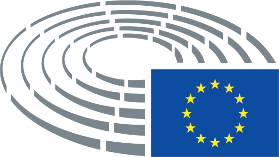 Návrh stanoviskaPozměňovací návrhA.	vzhledem k tomu, že čtvrtá průmyslová revoluce, digitalizace a umělá inteligence vedou k zásadním a strukturálním změnám na pracovním trhu, pracovišti a v pracovním profilu každého pracovníka;A.	vzhledem k tomu, že čtvrtá průmyslová revoluce, digitalizace a umělá inteligence započaly rychlé zásadní a strukturální změny na pracovním trhu, pracovišti a v pracovním profilu každého pracovníka, které budou vyžadovat neustálé a dynamické hodnocení a přizpůsobování legislativního rámce;Návrh stanoviskaPozměňovací návrhA.	vzhledem k tomu, že čtvrtá průmyslová revoluce, digitalizace a umělá inteligence vedou k zásadním a strukturálním změnám na pracovním trhu, pracovišti a v pracovním profilu každého pracovníka;A.	vzhledem k tomu, že čtvrtá průmyslová revoluce, digitalizace a umělá inteligence vedou k zásadním a strukturálním změnám na pracovním trhu, pracovištích a v pracovních profilech, ale také ve spotřebitelském chování a způsobu života lidí obecně;Návrh stanoviskaPozměňovací návrhA.	vzhledem k tomu, že čtvrtá průmyslová revoluce, digitalizace a umělá inteligence vedou k zásadním a strukturálním změnám na pracovním trhu, pracovišti a v pracovním profilu každého pracovníka;A.	vzhledem k tomu, že čtvrtá průmyslová revoluce, digitalizace a umělá inteligence vedou k zásadním a strukturálním změnám na pracovním trhu, pracovišti a v pracovním profilu každého pracovníka; vzhledem k tomu, že díky rychlejším rozhodovacím procesům, zlepšení procesů obecně a personalizovaným službám má umělá inteligence významný potenciál pro posílení našeho hospodářství, zlepšení blahobytu a zvýšení míry začlenění a udržitelnosti naší společnosti;Návrh stanoviskaPozměňovací návrhA.	vzhledem k tomu, že čtvrtá průmyslová revoluce, digitalizace a umělá inteligence vedou k zásadním a strukturálním změnám na pracovním trhu, pracovišti a v pracovním profilu každého pracovníka;A.	vzhledem k tomu, že čtvrtá průmyslová revoluce, digitalizace a umělá inteligence vedou k zásadním a strukturálním změnám na pracovním trhu, pracovišti a v pracovním profilu každého pracovníka; vzhledem k tomu, že se očekává, že tyto změny budou přínosem pro občany a společnost tím, že zlepší kvalitu života a vytvoří nové pracovní příležitosti a udržitelnější obchodní modely; Návrh stanoviskaPozměňovací návrhA.	vzhledem k tomu, že čtvrtá průmyslová revoluce, digitalizace a umělá inteligence vedou k zásadním a strukturálním změnám na pracovním trhu, pracovišti a v pracovním profilu každého pracovníka;A.	vzhledem k tomu, že čtvrtá průmyslová revoluce, digitalizace a umělá inteligence vedou k zásadním a strukturálním změnám na pracovním trhu, pracovišti a v pracovním profilu každého pracovníka a vzhledem k tomu, že tyto procesy byly urychleny pandemií, která vedla ke zhoršení mnoha již existujících kritických situací v oblasti zaměstnanosti a sociálních podmínek; Návrh stanoviskaPozměňovací návrhA.	vzhledem k tomu, že čtvrtá průmyslová revoluce, digitalizace a umělá inteligence vedou k zásadním a strukturálním změnám na pracovním trhu, pracovišti a v pracovním profilu každého pracovníka;A.	vzhledem k tomu, že volání některých odvětví po čtvrté průmyslové revoluci, digitalizaci a umělé inteligenci vede k zásadním a strukturálním změnám na pracovním trhu, pracovišti a v pracovním profilu každého pracovníka;Návrh stanoviskaPozměňovací návrhA.	vzhledem k tomu, že čtvrtá průmyslová revoluce, digitalizace a umělá inteligence vedou k zásadním a strukturálním změnám na pracovním trhu, pracovišti a v pracovním profilu každého pracovníka;A.	vzhledem k tomu, že čtvrtá průmyslová revoluce, digitalizace a umělá inteligence vedou k zásadním a strukturálním změnám na pracovním trhu, pracovišti, pracovních vzorcích a v pracovním profilu každého pracovníka;Návrh stanoviskaPozměňovací návrhAa.	vzhledem k tomu, že nové příležitosti, které přináší digitální transformace a jednotný digitální trh, by měly posilovat všechny občany EU a umožňovat jim prosperitu;Návrh stanoviskaPozměňovací návrhAb.	vzhledem k tomu, že digitalizace a umělá inteligence mají potenciál podstatně změnit způsob, jakým lidé získávají informace, způsob jejich komunikace a způsob, jakým uvažují;Návrh stanoviskaPozměňovací návrhAc.	vzhledem k tomu, že součinnost mezi trhem práce a vzdělávacím systémem je předmětem velkých výzev, neboť vzdělávací systém by měl lépe předvídat budoucí potřeby trhu práce a měl by být schopen se odpovídajícím způsobem přizpůsobit;Návrh stanoviskaPozměňovací návrhAd.	vzhledem k tomu, že využívání umělé inteligence má potenciál pro bezpečnější a inkluzivnější pracoviště a trhy práce;Návrh stanoviskaPozměňovací návrhB.	vzhledem k tomu, že tento vývoj skutečně napomáhá synergiím mezi lidmi a stroji, takže jeho kombinovaný účinek je větší než součet obou výstupů jednotlivě, ale přináší také závažné problémy z hlediska reorganizace pracovní síly a možného zániku více odvětví a pracovních míst, než mohou nové formy práce vytvořit;B.	vzhledem k tomu, že umělá inteligence má potenciál vytvářet ekonomické a společenské přínosy a také nové příležitosti pro podniky i pracovníky, vzhledem k tomu, že však zároveň vede k řadě etických a právních problémů a problémů souvisejících se zaměstnáním; vzhledem k tomu, že používání umělé inteligence na pracovišti může přispět k inkluzivním trhům práce a mít dopad na zlepšení bezpečnosti a ochrany zdraví při práci, přičemž může být rovněž využito k monitorování, hodnocení, předvídání a řízení výkonnosti pracovníků s přímými a nepřímými důsledky pro jejich profesní dráhu; vzhledem k tomu, že by umělá inteligence měla mít pozitivní dopad na pracovní podmínky a měla by se řídit dodržováním lidských práv i základních práv a hodnot Unie; vzhledem k tomu, že by umělá inteligence měla být zaměřená na člověka, podporovat dobré podmínky lidí a společnosti a přispívat ke spravedlivé a řádné transformaci;Návrh stanoviskaPozměňovací návrhB.	vzhledem k tomu, že tento vývoj skutečně napomáhá synergiím mezi lidmi a stroji, takže jeho kombinovaný účinek je větší než součet obou výstupů jednotlivě, ale přináší také závažné problémy z hlediska reorganizace pracovní síly a možného zániku více odvětví a pracovních míst, než mohou nové formy práce vytvořit;B.	vzhledem k tomu, že tento vývoj skutečně napomáhá synergiím mezi lidmi a stroji, takže jeho kombinovaný účinek je větší než součet obou výstupů jednotlivě, a může vést k většímu přístupu pracovní síly k dříve vyloučeným sociálním skupinám, jako jsou osoby se zdravotním postižením, i když rizika spojená s vymizením odvětví zaměstnanosti musí být zmírněna zajištěním většího počtu a kvalitnějších pracovních míst, než jsou ta, která jsou ztracena;Návrh stanoviskaPozměňovací návrhB.	vzhledem k tomu, že tento vývoj skutečně napomáhá synergiím mezi lidmi a stroji, takže jeho kombinovaný účinek je větší než součet obou výstupů jednotlivě, ale přináší také závažné problémy z hlediska reorganizace pracovní síly a možného zániku více odvětví a pracovních míst, než mohou nové formy práce vytvořit;B.	vzhledem k tomu, že tento vývoj skutečně napomáhá tomu, aby lidé mohli používat stroje ve svém zájmu a ke svému užitku, a že přináší také závažné problémy z hlediska reorganizace pracovní síly a možného zániku více odvětví a pracovních míst, než mohou nové formy práce vytvořit;Návrh stanoviskaPozměňovací návrhB.	vzhledem k tomu, že tento vývoj skutečně napomáhá synergiím mezi lidmi a stroji, takže jeho kombinovaný účinek je větší než součet obou výstupů jednotlivě, ale přináší také závažné problémy z hlediska reorganizace pracovní síly a možného zániku více odvětví a pracovních míst, než mohou nové formy práce vytvořit;B.	vzhledem k tomu, že tento vývoj skutečně napomáhá synergiím mezi lidmi a stroji, takže jeho kombinovaný účinek je větší než součet obou výstupů jednotlivě, ale přináší také závažné problémy z hlediska reorganizace pracovní síly a možného zániku některých odvětví zaměstnanosti, přičemž však zároveň dojde ke vzniku nových pracovních příležitostí;Návrh stanoviskaPozměňovací návrhB.	vzhledem k tomu, že tento vývoj skutečně napomáhá synergiím mezi lidmi a stroji, takže jeho kombinovaný účinek je větší než součet obou výstupů jednotlivě, ale přináší také závažné problémy z hlediska reorganizace pracovní síly a možného zániku více odvětví a pracovních míst, než mohou nové formy práce vytvořit;B.	vzhledem k tomu, že tento vývoj může umožnit synergie mezi lidmi a stroji, jež by mohly zvýšit produktivitu výrobních faktorů, ale přináší také závažné problémy z hlediska reorganizace pracovní síly a možného zániku více odvětví a pracovních míst, stejně jako prokázaná ohrožení nejzákladnějšího pracovního práva;Návrh stanoviskaPozměňovací návrhB.	vzhledem k tomu, že tento vývoj skutečně napomáhá synergiím mezi lidmi a stroji, takže jeho kombinovaný účinek je větší než součet obou výstupů jednotlivě, ale přináší také závažné problémy z hlediska reorganizace pracovní síly a možného zániku více odvětví a pracovních míst, než mohou nové formy práce vytvořit;B.	vzhledem k tomu, že tento vývoj skutečně napomáhá synergiím mezi lidmi a stroji, takže jeho kombinovaný účinek je větší než součet obou výstupů jednotlivě, ale přináší také řadu politických, ekonomických, sociálních, etických a právních otázek i závažné problémy z hlediska reorganizace pracovní síly, aktualizace odborných dovedností a možného zániku více odvětví a pracovních míst, než mohou nové formy práce vytvořit;Návrh stanoviskaPozměňovací návrhB.	vzhledem k tomu, že tento vývoj skutečně napomáhá synergiím mezi lidmi a stroji, takže jeho kombinovaný účinek je větší než součet obou výstupů jednotlivě, ale přináší také závažné problémy z hlediska reorganizace pracovní síly a možného zániku více odvětví a pracovních míst, než mohou nové formy práce vytvořit;B.	vzhledem k tomu, že tento vývoj skutečně napomáhá synergiím mezi lidmi a stroji, takže jeho kombinovaný účinek je větší než součet obou výstupů jednotlivě, ale přináší také závažné problémy z hlediska reorganizace pracovní síly, možného zániku více odvětví a pracovních míst, než mohou nové formy práce vytvořit, a vytváření nových odvětví;Návrh stanoviskaPozměňovací návrhBa.	vzhledem k tomu, že umělá inteligence představuje strategickou prioritu, jejíž plný potenciál může být využit pouze tehdy, pokud si budou uživatelé a spotřebitelé vědomi potenciálních přínosů a problémů, jež přináší; vzhledem k tomu, že podniky a také pracovníci a jejich zástupci často neznají ani aplikace umělé inteligence ani jejich základní funkce a údaje; vzhledem k tomu, že existují případy aplikací umělé inteligence, které jsou v rozporu se stávajícími předpisy, například s předpisy o ochraně údajů;Návrh stanoviskaPozměňovací návrhBa.	vzhledem k tomu, že plný potenciál umělé inteligence může být využit pouze tehdy, pokud si budou uživatelé vědomi potenciálních přínosů a problémů, jež tato technologie přináší; vzhledem k tomu, že je nezbytné začlenit tuto otázku do vzdělávacího procesu, včetně toho, jak bojovat s digitálním vyloučením, a vést informační kampaně na evropské úrovni, které přesně představí všechny aspekty rozvoje umělé inteligence;Návrh stanoviskaPozměňovací návrhBa.	vzhledem k tomu, že dohled, monitorování a kontrola na pracovišti založené na technologiích, jako jsou nástroje pro předvídání a označování, dálkové sledování, sledování času a algoritmické řízení, mohou vést k nadměrnému tlaku na rychlost a účinnost pracovníků, sledování chování zaměstnanců, zhoršení diskriminačních praktik a značným rizikům pro soukromí a lidskou důstojnost;Návrh stanoviskaPozměňovací návrhBa.	vzhledem k tomu, že na trhu práce roste poptávka po konkrétních dovednostech v oblasti umělé inteligence a po odborné znalosti na vysoké úrovni, všichni evropští občané musí mít k dispozici nezbytné znalosti v oblasti umělé inteligence, aby mohli vést každodenní životy;Návrh stanoviskaPozměňovací návrhBa.	vzhledem k tomu, že rychlá technologická změna je často doprovázena šířením nepravdivých informací, hoaxů a nesprávného výkladu, což může oslabit pozitivní aspekty a příležitosti, které přináší rozvoj;Návrh stanoviskaPozměňovací návrhBa.	vzhledem k tomu, že obecné nařízení o ochraně osobních údajů (EU) 2016/679 v bodě odůvodnění 71 uznává právo nebýt předmětem elektronických postupů nabírání, pokud nedochází k lidskému zásahu;Návrh stanoviskaPozměňovací návrhBa.	uznává potenciál umělé inteligence zvýšit produktivitu, zlepšit kvalitu pracovních míst a umožnit pracovníkům zaměřit se na více uspokojující a méně nebezpečné úkoly;Návrh stanoviskaPozměňovací návrhBa.	vzhledem k tomu, že digitální propast má specifické socioekonomické, genderové, věkové a geografické aspekty i aspekty související s přístupností, které je třeba řešit;Návrh stanoviskaPozměňovací návrhBb.	vzhledem k tomu, že pandemie onemocnění COVID-19 zvýraznila význam digitálních řešení, včetně práce na dálku, a také její technické a sociální dopady; vzhledem k tomu, že na úrovni Unie neexistují žádná společná ustanovení, pokud jde o používání umělé inteligence na pracovišti, což by mohlo vést k narušení trhu a znevýhodnění v oblasti hospodářské soutěže; vzhledem k tomu, že by umělá inteligence měla být předmětem náležitého regulačního rámce;Návrh stanoviskaPozměňovací návrhBb.	vzhledem k tomu, že algoritmické řízení může vytvářet nerovnováhu sil a neprůhlednost ohledně rozhodování a musí být plně transparentní, aby pracovníci mohli tato rozhodnutí účinně napadnout;Návrh stanoviskaPozměňovací návrhBb.	vzhledem k tomu, že podle indexu digitální ekonomiky a společnosti (DESI) z roku 2019 nemělo 43 % obyvatel EU v roce 2017 dostatečnou úroveň digitálních dovedností;Návrh stanoviskaPozměňovací návrhBb.	vzhledem k tomu, že umělá inteligence (včetně vysoce rizikové umělé inteligence) se stále více využívá nejen na pracovišti, ale také při postupech nabírání a jiných správních postupech;Návrh stanoviskaPozměňovací návrhBc.	vzhledem k tomu, že OECD vypracovala doporučení týkající se umělé inteligence[1];[1] OECD, „Doporučení Rady pro umělou inteligenci“, 2019, https://legalinstruments.oecd.org/en/instruments/OECD-LEGAL-0449Návrh stanoviskaPozměňovací návrhBc.	vzhledem k tomu, že pracovníci mají právo nebýt předmětem rozhodnutí založeného výhradně na automatizovaném zpracování, které je zakotveno v čl. 22 odst. 1 nařízení (EU) 2016/679 (GDPR), což znamená, že je třeba provádět lidský dohled;Návrh stanoviskaPozměňovací návrhBc.	vzhledem k tomu, že lidský dohled a transparentnost jsou základním prvkem pro zajištění toho, aby systémy umělé inteligence byly v souladu s příslušnými právními předpisy;Návrh stanoviskaPozměňovací návrhBd.	vzhledem k tomu, že Rada Evropské unie vybízí ve vztahu k umělé inteligenci k prosazování etického přístupu a přístupu zaměřeného na člověka[1];[1] Rada Evropské unie, „Závěry Rady o utváření digitální budoucnosti Evropy“, červen 2020Návrh stanoviskaPozměňovací návrhBe.	vzhledem k tomu, že sociální partneři na úrovni Unie uzavřeli rámcovou dohodu o digitalizaci, která obsahuje mimo jiné i kapitolu o umělé inteligenci a o zaručení zásady lidské kontroly[1];[1] Evropská rámcová dohoda sociálních partnerů o digitalizaci, červen 2020Návrh stanoviskaPozměňovací návrhBf.	vzhledem k tomu, že úsilí o řešení genderových předsudků a nerovnosti v digitálním odvětví je nedostatečné; vzhledem k tomu, že rozdíly mezi muži a ženami přetrvávají ve všech oblastech digitálních technologií, zejména pokud jde o umělou inteligenci, a v dohledné budoucnosti tak upevňují trajektorii digitálního odvětví zaměřenou na muže;Návrh stanoviskaPozměňovací návrh-1.	poukazuje na to, že řešení v oblasti umělé inteligence mají potenciál zlepšit pracovní podmínky a kvalitu života, včetně lepší rovnováhy mezi pracovním a soukromým životem a lepší dostupnosti pro osoby se zdravotním postižením, předpovídat vývoj trhu práce a podporovat řízení lidských zdrojů při předcházení lidské chybě, mohou však také vyvolávat obavy ohledně ochrany soukromí a zdraví a bezpečnosti při práci, jako je právo na odpojení, a vést k nepřiměřenému a nezákonnému dohledu a sledování pracovníků a spotřebitelů, k porušování jejich důstojnosti a soukromí, jakož i k diskriminačnímu zacházení – a to i při postupech nabírání – v důsledku neobjektivních algoritmů, včetně genderových nebo rasově a etnicky neobjektivních algoritmů[1] a algoritmů poškozujících zranitelné skupiny; je dále znepokojen tím, že umělá inteligence může narušovat svobodu osob a autonomii lidí a přispívat k psychickým zdravotním problémům, jako je vyhoření pracovníků, technologický stres, nadměrná psychická zátěž a únava; zdůrazňuje, že řešení na pracovišti založená na umělé inteligenci musí být transparentní, spravedlivá a že musí bránit jakýmkoli negativním dopadům na pracovníky;[1] Evropský parlament: „Vzdělávání a zaměstnanost žen v oblasti věd, technologií a digitální ekonomiky, včetně umělé inteligence a jejích dopadů na rovnost žen a mužů“, duben 2020.Návrh stanoviskaPozměňovací návrh1.	zdůrazňuje, že budoucí regulační rámec pro umělou inteligenci v Evropské unii by měl zajistit, aby byla plně dodržována práva pracovníků a aby byla adaptována na nové formy pracovních vztahů a organizace práce takovým způsobem, který zaručí pracovní místa, zlepší odměny a pracovní podmínky a udrží kvalitu zaměstnání; dále zdůrazňuje, že evropský rámec pro umělou inteligenci by měl respektovat evropské hodnoty, pravidla Unie a zásady evropského pilíře sociálních práv;1.	zdůrazňuje význam společného evropského přístupu, pokud jde o etické aspekty umělé inteligence; zdůrazňuje, že regulační rámec pro umělou inteligenci v Evropské unii musí zajistit, aby byla plně dodržována práva pracovníků  a spotřebitelů v digitální ekonomice, a musí přispívat k lepším pracovním podmínkám a podmínkám zaměstnávání, včetně lepší rovnováhy mezi pracovním a soukromým životem; dále zdůrazňuje, že evropský rámec pro umělou inteligenci musí respektovat evropské hodnoty, pravidla Unie a zásady evropského pilíře sociálních práv;Návrh stanoviskaPozměňovací návrh1.	zdůrazňuje, že budoucí regulační rámec pro umělou inteligenci v Evropské unii by měl zajistit, aby byla plně dodržována práva pracovníků a aby byla adaptována na nové formy pracovních vztahů a organizace práce takovým způsobem, který zaručí pracovní místa, zlepší odměny a pracovní podmínky a udrží kvalitu zaměstnání; dále zdůrazňuje, že evropský rámec pro umělou inteligenci by měl respektovat evropské hodnoty, pravidla Unie a zásady evropského pilíře sociálních práv;1.	zdůrazňuje, že budoucí regulační rámec pro umělou inteligenci v Evropské unii by měl zajistit, aby byla plně dodržována práva pracovníků a aby byla adaptována na nové formy pracovních vztahů a organizace práce; dále zdůrazňuje, že evropský rámec pro umělou inteligenci by měl respektovat evropské hodnoty, pravidla Unie a zásady evropského pilíře sociálních práv a měl by být založen na etických pokynech skupiny odborníků na vysoké úrovni pro zajištění důvěryhodnosti umělé inteligence1a;__________________1a https://ec.europa.eu/digital-single-market/en/news/ethics-guidelines-trustworthy-aiNávrh stanoviskaPozměňovací návrh1.	zdůrazňuje, že budoucí regulační rámec pro umělou inteligenci v Evropské unii by měl zajistit, aby byla plně dodržována práva pracovníků a aby byla adaptována na nové formy pracovních vztahů a organizace práce takovým způsobem, který zaručí pracovní místa, zlepší odměny a pracovní podmínky a udrží kvalitu zaměstnání; dále zdůrazňuje, že evropský rámec pro umělou inteligenci by měl respektovat evropské hodnoty, pravidla Unie a zásady evropského pilíře sociálních práv;1.	zdůrazňuje, že budoucí regulační rámec pro umělou inteligenci v Evropské unii by měl zohledňovat specifickou povahu pracoviště, včetně nerovného postavení při vyjednávání mezi pracovníky a zaměstnavateli, a zajistit, aby byla plně dodržována práva pracovníků a aby byla adaptována na nové formy pracovních vztahů a organizace práce takovým způsobem, který zaručí pracovní místa, zlepší odměny a pracovní podmínky a udrží kvalitu zaměstnání; dále zdůrazňuje, že evropský rámec pro umělou inteligenci by měl být založen na respektování evropských hodnot, Smluv Evropské unie a Listiny základních práv EU, Evropské sociální charty Rady Evropy a zásad evropského pilíře sociálních práv;Návrh stanoviskaPozměňovací návrh1.	zdůrazňuje, že budoucí regulační rámec pro umělou inteligenci v Evropské unii by měl zajistit, aby byla plně dodržována práva pracovníků a aby byla adaptována na nové formy pracovních vztahů a organizace práce takovým způsobem, který zaručí pracovní místa, zlepší odměny a pracovní podmínky a udrží kvalitu zaměstnání; dále zdůrazňuje, že evropský rámec pro umělou inteligenci by měl respektovat evropské hodnoty, pravidla Unie a zásady evropského pilíře sociálních práv;1.	zdůrazňuje, že při navrhování, vývoji, zavádění a používání umělé inteligence musí být plně dodržována základní práva a účinné právní normy a že budoucí regulační rámec pro umělou inteligenci v Evropské unii by měl zajistit, aby byla plně dodržována práva pracovníků a aby byla adaptována na nové formy pracovních vztahů a organizace práce takovým způsobem, který zaručí pracovní místa, zlepší odměny a pracovní podmínky a udrží kvalitu zaměstnání; dále zdůrazňuje, že evropský rámec pro umělou inteligenci by měl respektovat evropské hodnoty, pravidla Unie a zásady evropského pilíře sociálních práv;Návrh stanoviskaPozměňovací návrh1.	zdůrazňuje, že budoucí regulační rámec pro umělou inteligenci v Evropské unii by měl zajistit, aby byla plně dodržována práva pracovníků a aby byla adaptována na nové formy pracovních vztahů a organizace práce takovým způsobem, který zaručí pracovní místa, zlepší odměny a pracovní podmínky a udrží kvalitu zaměstnání; dále zdůrazňuje, že evropský rámec pro umělou inteligenci by měl respektovat evropské hodnoty, pravidla Unie a zásady evropského pilíře sociálních práv;1.	zdůrazňuje, že budoucí regulační rámec pro umělou inteligenci v Evropské unii by měl zajistit, aby byla plně dodržována základní lidská práva a práva pracovníků v rámci nových forem pracovních vztahů a organizace práce takovým způsobem, který zaručí pracovní místa, zlepší odměny a pracovní podmínky a udrží kvalitu zaměstnání; dále zdůrazňuje, že evropský rámec pro umělou inteligenci by se měl opírat o evropské hodnoty, pravidla Unie a zásady evropského pilíře sociálních práv na základě přístupu zaměřeného na člověka, v němž je lidská bytost inspirací a příjemcem tohoto procesu;Návrh stanoviskaPozměňovací návrh1.	zdůrazňuje, že budoucí regulační rámec pro umělou inteligenci v Evropské unii by měl zajistit, aby byla plně dodržována práva pracovníků a aby byla adaptována na nové formy pracovních vztahů a organizace práce takovým způsobem, který zaručí pracovní místa, zlepší odměny a pracovní podmínky a udrží kvalitu zaměstnání; dále zdůrazňuje, že evropský rámec pro umělou inteligenci by měl respektovat evropské hodnoty, pravidla Unie a zásady evropského pilíře sociálních práv;1.	zdůrazňuje, že budoucí regulační rámec pro umělou inteligenci v Evropské unii by měl zajistit, aby byla plně dodržována práva pracovníků a aby byla adaptována na nové formy pracovních vztahů a organizace práce takovým způsobem, který zaručí pracovní místa, zlepší odměny a pracovní podmínky a udrží kvalitu zaměstnání;Návrh stanoviskaPozměňovací návrh1.	zdůrazňuje, že budoucí regulační rámec pro umělou inteligenci v Evropské unii by měl zajistit, aby byla plně dodržována práva pracovníků a aby byla adaptována na nové formy pracovních vztahů a organizace práce takovým způsobem, který zaručí pracovní místa, zlepší odměny a pracovní podmínky a udrží kvalitu zaměstnání; dále zdůrazňuje, že evropský rámec pro umělou inteligenci by měl respektovat evropské hodnoty, pravidla Unie a zásady evropského pilíře sociálních práv;1.	zdůrazňuje, že budoucí regulační rámec pro umělou inteligenci v Evropské unii musí zajistit, aby byla plně respektována lidská důstojnost a dodržována práva pracovníků a aby byla adaptována na nové formy pracovních vztahů a organizace práce takovým způsobem, který zaručí pracovní místa, zlepší odměny a pracovní podmínky a udrží kvalitu zaměstnání a rovnováhu mezi pracovním a soukromým životem pracovníka; dále zdůrazňuje, že evropský rámec pro umělou inteligenci by měl respektovat evropské hodnoty, pravidla Unie a zásady evropského pilíře sociálních práv a stanovit jasná a předvídatelná pravidla pro občanskoprávní odpovědnost spojenou s umělou inteligencí;Návrh stanoviskaPozměňovací návrh1.	zdůrazňuje, že budoucí regulační rámec pro umělou inteligenci v Evropské unii by měl zajistit, aby byla plně dodržována práva pracovníků a aby byla adaptována na nové formy pracovních vztahů a organizace práce takovým způsobem, který zaručí pracovní místa, zlepší odměny a pracovní podmínky a udrží kvalitu zaměstnání; dále zdůrazňuje, že evropský rámec pro umělou inteligenci by měl respektovat evropské hodnoty, pravidla Unie a zásady evropského pilíře sociálních práv;1.	zdůrazňuje, že budoucí regulační rámec pro umělou inteligenci v Evropské unii by měl zajistit, aby byl zaměřen na člověka, aby byla plně dodržována práva pracovníků a aby byla adaptována na nové formy pracovních vztahů a organizace práce takovým způsobem, který zaručí pracovní místa, zlepší odměny a pracovní podmínky a udrží kvalitu zaměstnání; dále zdůrazňuje, že evropský rámec pro umělou inteligenci by měl respektovat evropské hodnoty, pravidla Unie a zásady evropského pilíře sociálních práv;Návrh stanoviskaPozměňovací návrh1a.	uznává výzvy digitální éry a široký dopad procesu digitalizace na společnost, hospodářství a zaměstnanost v EU; zdůrazňuje potřebu širokého a demokratického dialogu ex ante s cílem vytvořit zásady, rámce a nástroje, které budou bojovat proti možným rizikům pro pracovníky; vyzývá k posílení dialogu o digitální politice s občany, odbory a zúčastněnými stranami;Návrh stanoviskaPozměňovací návrh1a.	vítá pozitivní dopad, který může mít umělá inteligence na evropské trhy práce, neboť povede k tvorbě pracovních míst, bezpečnějším a inkluzivnějším pracovním místům, boji proti diskriminaci při nabírání a odměňování a k podpoře lepšího sladění dovedností a pracovních toků, pokud budou pravidelně spolu s postupem digitální vlny zmírňována rizika a náležitě aktualizovány regulační rámce;Návrh stanoviskaPozměňovací návrh1a.	připomíná, že se na umělou inteligenci plně uplatňuje acquis Unie v oblasti zaměstnanosti a sociální acquis, a vyzývá Komisi a členské státy, aby zajistily jeho řádné prosazování a aby řešily potenciální legislativní mezery; konstatuje, že se Unie může stát globálním lídrem v prosazování sociálně odpovědného využívání umělé inteligence;Návrh stanoviskaPozměňovací návrh1a.	vzhledem k tomu, že vývoj v technologické oblasti a oblasti umělé inteligence představuje etickou a morální výzvu v oblasti ochrany lidské podstaty, v jejímž rámci je nutné definovat meze tohoto pokroku;Návrh stanoviskaPozměňovací návrh1a.	zdůrazňuje, že je naléhavě nutné uznat zásadu etického přístupu již ve výchozím nastavení (ethics-by-default) jako hlavní zásady pro navrhování a používání umělé inteligence;Návrh stanoviskaPozměňovací návrh1b.	zdůrazňuje, že umělá inteligence musí být zaměřená na člověka, musí být transparentní, bezpečná a zabezpečená a musí být v souladu se základními právy a s platnými právními a správními předpisy, včetně obecného nařízení o ochraně osobních údajů (GDPR), a to po celý životní cyklus systému, zejména je-li nasazena na pracovišti; vyzývá k vyvinutí spolehlivého certifikačního systému založeného na kontrolních postupech, který se bude řídit zásadou předběžné opatrnosti a který podnikům umožní prokázat, že jejich produkty umělé inteligence jsou v souladu se základními právy a se standardy Unie;Návrh stanoviskaPozměňovací návrh1c.	poukazuje na to, že by vývoji, zavádění a realizaci systémů AI mělo předcházet komplexní posouzení rizik, které by hodnotilo dopad umělé inteligence na základní práva a pracovní podmínky, a to i pokud jde o zdraví a bezpečnost při práci, jakož i její sociální důsledky; posouzení by se mělo zaměřit na rizika spojená s rozhodováním lidí a na sociální diskriminací a rovněž na hodnocení rizik vznikajících na pracovišti;Návrh stanoviskaPozměňovací návrh1d.	zdůrazňuje, že by příslušné orgány měly mít přístup ke všem informacím týkajícím se údajů používaných pro odbornou přípravu, statistických modelů a teoretických zásad pro řešení umělé inteligence i empirické ověřování platnosti jejich závěrů;Návrh stanoviskaPozměňovací návrh1e.	požaduje, aby byla v souvislosti s novými technologiemi založenými na umělé inteligenci uplatňována zásada předběžné opatrnosti; zdůrazňuje základní zásadu, že stroje a umělou inteligenci musí vždy kontrolovat lidé a že rozhodnutí přijímaná umělou inteligenci musí být založená na odpovědnosti, zpochybnitelná a v případě potřeby vratná; zdůrazňuje, že je třeba dodržovat standardy bezpečnosti a zabezpečení pro umělou inteligenci, a podtrhuje význam pravidelných prověrek a kontrol v tomto ohledu, aby se zabránilo chybným výstupům umělé inteligence; zdůrazňuje, že musí být jasně definována odpovědnost týkající se využívání umělé inteligence, a to jak v případě pracovních úrazů, tak v případě škody způsobené třetím stranám;Návrh stanoviskaPozměňovací návrh1f.	zdůrazňuje, že digitální transformace se musí lépe odrážet v systémech vzdělávání a odborné přípravy a jít ruku v ruce se zlepšeními, pokud jde o demokracii na pracovišti, řádnou správu věcí veřejných a silné veřejné služby;Návrh stanoviskaPozměňovací návrh1g.	opětovně připomíná význam vzdělávání a soustavného učení pro rozvoj kvalifikací nezbytných v digitálním věku a pro boj proti digitálnímu vyloučení; vyzývá členské státy, aby investovaly do vysoce kvalitních reakceschopných a inkluzivních systémů vzdělávání, odborné přípravy a celoživotního učení a také do politiky rekvalifikace a zvyšování kvalifikace pro pracovníky v odvětvích, v nichž má umělá inteligence potenciálně výrazný vliv; zdůrazňuje, že je nezbytné vybavit občany nutnou gramotností, matematickou gramotností a digitálními dovednostmi, jakož i kompetencemi v oblasti vědy, technologie, inženýrství a matematiky (STEM) a průřezovými měkkými dovednostmi, jako je kritické myšlení, kreativita a podnikavost; zdůrazňuje, že je třeba v této souvislosti věnovat zvláštní pozornost začlenění znevýhodněných skupin;Návrh stanoviskaPozměňovací návrh2.	zdůrazňuje, že umělá inteligence musí sloužit výhradně jako pomocník pro lidský výkon a dodržovat veškerá pravidla zajišťující respektování základních práv, např. ochranu osobních údajů a soukromí a zákaz svévolného profilování;2.	zdůrazňuje, že umělá inteligence musí doplňovat a zvyšovat lidský výkon a dodržovat veškerá pravidla zajišťující respektování základních práv, např. ochranu osobních údajů a soukromí, včetně příslušných ustanovení obecného nařízení o ochraně osobních údajů o automatizovaném individuálním rozhodování, včetně profilování;Návrh stanoviskaPozměňovací návrh2.	zdůrazňuje, že umělá inteligence musí sloužit výhradně jako pomocník pro lidský výkon a dodržovat veškerá pravidla zajišťující respektování základních práv, např. ochranu osobních údajů a soukromí a zákaz svévolného profilování;2.	zdůrazňuje, že vzhledem k tomu, že umělá inteligence stále lépe plní rutinní úkoly, což by mohlo lidem pomoci soustředit se na věci, v nichž jsou nejlepší, umělá inteligence musí sloužit v první řadě jako pomocník pro lidský výkon a dodržovat veškerá pravidla zajišťující respektování základních práv, např. ochranu osobních údajů a soukromí a zákaz svévolného profilování, a zaměstnancům musí být zajištěna stejná úroveň ochrany také v digitálním a fyzickém světě;Návrh stanoviskaPozměňovací návrh2.	zdůrazňuje, že umělá inteligence musí sloužit výhradně jako pomocník pro lidský výkon a dodržovat veškerá pravidla zajišťující respektování základních práv, např. ochranu osobních údajů a soukromí a zákaz svévolného profilování;2.	zdůrazňuje, že umělá inteligence musí sloužit zejména jako pomocník pro lidský rozvoj a dodržovat veškerá pravidla zajišťující respektování základních práv, např. ochranu osobních údajů a soukromí a zákaz svévolného profilován, s dostatečným přístupem k informacím dostupným všem pracovníkům a zaměstnavatelům, kterých se to dotkne;Návrh stanoviskaPozměňovací návrh2.	zdůrazňuje, že umělá inteligence musí sloužit výhradně jako pomocník pro lidský výkon a dodržovat veškerá pravidla zajišťující respektování základních práv, např. ochranu osobních údajů a soukromí a zákaz svévolného profilování;2.	zdůrazňuje, že systémy a algoritmy umělé inteligence musí sloužit výhradně jako pomocník pro lidský výkon a dodržovat veškerá pravidla zajišťující respektování základních práv, např. ochranu osobních údajů a soukromí a zákaz svévolného profilování; zdůrazňuje, že umělá inteligence nesmí žádným způsobem podkopávat samostatnou racionální volbu tím, že bude využívat údaje k manipulaci chování a ke klamání;Návrh stanoviskaPozměňovací návrh2.	zdůrazňuje, že umělá inteligence musí sloužit výhradně jako pomocník pro lidský výkon a dodržovat veškerá pravidla zajišťující respektování základních práv, např. ochranu osobních údajů a soukromí a zákaz svévolného profilování;2.	zdůrazňuje, že umělá inteligence musí být vždy zaměřena na člověka, a tudíž sloužit výhradně jako pomocník pro lidský výkon a dodržovat veškerá pravidla zajišťující respektování základních práv – a lidskou důstojnost v první řadě –, např. ochranu osobních údajů a soukromí a zákaz svévolného profilování;Návrh stanoviskaPozměňovací návrh2.	zdůrazňuje, že umělá inteligence musí sloužit výhradně jako pomocník pro lidský výkon a dodržovat veškerá pravidla zajišťující respektování základních práv, např. ochranu osobních údajů a soukromí a zákaz svévolného profilování;2.	zdůrazňuje, že umělá inteligence musí sloužit výhradně jako pomocník pro lidský výkon a dodržovat veškerá pravidla zajišťující respektování základních práv, např. svobodu projevu, ochranu osobních údajů a soukromí a zákaz profilování;Návrh stanoviskaPozměňovací návrh2.	zdůrazňuje, že umělá inteligence musí sloužit výhradně jako pomocník pro lidský výkon a dodržovat veškerá pravidla zajišťující respektování základních práv, např. ochranu osobních údajů a soukromí a zákaz svévolného profilování;2.	zdůrazňuje, že umělá inteligence musí sloužit výhradně jako pomocník pro lidský výkon a dodržovat veškerá pravidla zajišťující respektování základních práv, např. ochranu osobních údajů a soukromí a zákaz svévolného profilování a neoprávněného sledování;Návrh stanoviskaPozměňovací návrh2a.	zdůrazňuje, že umělá inteligence a veškeré související právní předpisy nesmí žádným způsobem ovlivňovat výkon základních práv uznávaných v členských státech a na úrovni Unie, včetně práva na stávku nebo svobody stávkovat nebo činit jiné kroky, na něž se vztahují konkrétní systémy vztahů mezi sociálními partnery v členských státech, v souladu s vnitrostátními právními předpisy nebo zvyklostmi, ani právo vyjednávat, uzavírat a vymáhat kolektivní smlouvy nebo podnikat kolektivní akce v souladu s vnitrostátními právními předpisy nebo zvyklostmi;Návrh stanoviskaPozměňovací návrh2a.	domnívá se, že hlavní prioritou výzkumu a investic v oblasti využívání umělé inteligence by mělo být vytváření příležitostí pro osoby, které byly dříve vyloučeny ze zaměstnání, aby mohly mít přístup na trhy práce, jako jsou podpůrné pracovní prostředky, řešení týkající se mobility nebo inteligentní systémy senzorů pro osoby se zdravotním nebo zrakovým postiženým, podpora sociálního začleňování a boj proti chudobě;Návrh stanoviskaPozměňovací návrh2a.	je přesvědčen, že v zájmu zajištění správného a plného fungování jednotného digitálního trhu je nutné obnovit právní jistotu, kodifikovat nová práva digitalizované společnosti, zaručit rovné podmínky pro všechny zúčastněné subjekty a zaplnit stávající mezery v právních předpisech, které často způsobují zneužívání, diskriminaci a formy nekalé soutěže;Návrh stanoviskaPozměňovací návrh2a.	zdůrazňuje, že je nezbytné, aby byli pracovníci řádně informováni o tom, jak chránit své osobní údaje; vyzývá Komisi a členské státy, aby upravily obecné nařízení o ochraně osobních údajů s cílem přijmout konkrétnější opatření, a tím zajistit ochranu práv pracovníků v novém digitálním prostředí, zejména v souvislosti s prací na dálku;Návrh stanoviskaPozměňovací návrh2a.	připomíná, že mnoho pracovníků a malých a středních podniků musí mít přístup k sociálním médiím a internetovým platformám. právo na přístup k účtu on-line platformy musí být zákonným právem, pokud uživatel neporušuje zákon;Návrh stanoviskaPozměňovací návrh2a.	zdůrazňuje, že nové technologie, včetně umělé inteligence, by měly být využívány ke zlepšení fungování trhu práce a k vytvoření udržitelného a inkluzivního souladu mezi nabídkou pracovníků a poptávkou podniků na trhu práce;Návrh stanoviskaPozměňovací návrh2a.	naléhá na odpovědné využívání umělé inteligence a dat velkého objemu, aby její regulace vždy respektovala základní práva a nesloužila soukromým zájmům;Návrh stanoviskaPozměňovací návrh2a.	zdůrazňuje, že umělá inteligence může pomoci usnadnit aktivní a zdravé stárnutí, aby starší lidé mohli zůstat aktivní v naší společnosti a na trhu práce, pokud si to přejí;Návrh stanoviskaPozměňovací návrh2b.	zdůrazňuje, že je důležité řešit rozdíly mezi ženami a muži v digitální oblasti a zajistit účast žen a dívek na vývoji a zavádění digitálních technologií a umělé inteligence s cílem zajistit, aby se stávající nerovnosti nezhoršovaly ani neopakovaly; dále zdůrazňuje význam rovného přístupu žen a dívek ke vzdělání oblasti vědy, technologie, inženýrství, matematiky (STEM) a digitálního vzdělávání a následného zaměstnání v odvětvích STEM a ICT;Návrh stanoviskaPozměňovací návrh3.	naléhavě žádá Komisi a členské státy, aby zajistily, že používání umělé inteligence posílí dialog mezi sociálními partnery a umožní odborům přístup na pracoviště, i když digitálně, aby se podpořilo kolektivní vyjednávání a zaručil přístup k umělé inteligenci v práci zaměřený na člověka;vypouští seNávrh stanoviskaPozměňovací návrh3.	naléhavě žádá Komisi a členské státy, aby zajistily, že používání umělé inteligence posílí dialog mezi sociálními partnery a umožní odborům přístup na pracoviště, i když digitálně, aby se podpořilo kolektivní vyjednávání a zaručil přístup k umělé inteligenci v práci zaměřený na člověka;3.	zdůrazňuje, že je třeba vést sociální dialog, pokud jde o provádění umělé inteligence obecně a před jakýmkoli zavedením umělé inteligence zejména na úrovni podniků; považuje za nezbytné, aby byli pracovníci a jejich zástupci konzultováni a aby již od začátku rozhodovacího procesu měli dostatek informací; zdůrazňuje, že zavádění umělé inteligence musí být transparentní a že systémy umělé inteligence na pracovišti musí respektovat soukromí a důstojnost pracovníků; vyzývá Komisi a členské státy, aby zajistily odborům přístup na pracoviště, i když digitálně, aby se podpořilo kolektivní vyjednávání a zaručil přístup k umělé inteligenci v práci zaměřený na člověka;Návrh stanoviskaPozměňovací návrh3.	naléhavě žádá Komisi a členské státy, aby zajistily, že používání umělé inteligence posílí dialog mezi sociálními partnery a umožní odborům přístup na pracoviště, i když digitálně, aby se podpořilo kolektivní vyjednávání a zaručil přístup k umělé inteligenci v práci zaměřený na člověka;3.	je přesvědčen, že dialog mezi sociálními partnery je nevyhnutelným předpokladem pro definování nového regulačního rámce a že v souvislosti s vývojem pracovněprávních vztahů je nutné zaručit přístup odborů na pracoviště, i když digitálně, aby se podpořilo kolektivní vyjednávání a zaručil přístup k umělé inteligenci v práci zaměřený na člověka;Návrh stanoviskaPozměňovací návrh3.	naléhavě žádá Komisi a členské státy, aby zajistily, že používání umělé inteligence posílí dialog mezi sociálními partnery a umožní odborům přístup na pracoviště, i když digitálně, aby se podpořilo kolektivní vyjednávání a zaručil přístup k umělé inteligenci v práci zaměřený na člověka;3.	naléhavě žádá Komisi a členské státy, aby zajistily, že používání umělé inteligence bude zahrnuto do dialogu mezi sociálními a hospodářskými partnery a že budou používána digitální řešení, aby se podpořilo kolektivní vyjednávání a zaručil přístup k umělé inteligenci v práci zaměřený na člověka;Návrh stanoviskaPozměňovací návrh3.	naléhavě žádá Komisi a členské státy, aby zajistily, že používání umělé inteligence posílí dialog mezi sociálními partnery a umožní odborům přístup na pracoviště, i když digitálně, aby se podpořilo kolektivní vyjednávání a zaručil přístup k umělé inteligenci v práci zaměřený na člověk;3.	naléhavě žádá Komisi a členské státy, aby zajistily, že používání umělé inteligence ani nebude ztěžovat dialog mezi sociálními partnery, ani nebude bránit odborům v přístupu na pracoviště, i když digitálně, aby se podpořilo kolektivní vyjednávání a zaručil přístup k umělé inteligenci v práci zaměřený na člověka;Návrh stanoviskaPozměňovací návrh3.	naléhavě žádá Komisi a členské státy, aby zajistily, že používání umělé inteligence posílí dialog mezi sociálními partnery a umožní odborům přístup na pracoviště, i když digitálně, aby se podpořilo kolektivní vyjednávání a zaručil přístup k umělé inteligenci v práci zaměřený na člověka;3.	naléhavě žádá Komisi a členské státy, aby zajistily, že používání umělé inteligence posílí dialog mezi sociálními partnery a že v souladu s právními předpisy EU a členských států umožní odborům přístup na pracoviště, i když digitálně, aby se podpořilo kolektivní vyjednávání a zaručil přístup k umělé inteligenci v práci zaměřený na člověka;Návrh stanoviskaPozměňovací návrh3.	naléhavě žádá Komisi a členské státy, aby zajistily, že používání umělé inteligence posílí dialog mezi sociálními partnery a umožní odborům přístup na pracoviště, i když digitálně, aby se podpořilo kolektivní vyjednávání a zaručil přístup k umělé inteligenci v práci zaměřený na člověka;3.	naléhavě žádá Komisi a členské státy, aby zajistily, že používání umělé inteligence posílí dialog mezi sociálními partnery a umožní odborům přístup na pracoviště, i když digitálně, aby se podpořilo kolektivní vyjednávání a zaručil meziodvětvový přístup k umělé inteligenci v práci zaměřený na člověka;Návrh stanoviskaPozměňovací návrh3a.	připomíná, že systémy umělé inteligence neohrozí lidskou autonomii; cíle důvěryhodné, etické a antropocentrické umělé inteligence lze dosáhnout pouze zajištěním náležitého zapojení lidí do vysoce rizikových aplikací umělé inteligence. naléhavě vyzývá Komisi, aby důrazně podporovala antropocentrický přístup založený na komunikaci a budování důvěry a aby rovněž zohlednila informace získané během pilotní fáze etických pokynů vypracovaných odbornou skupinou na vysoké úrovni pro umělou inteligenci;Návrh stanoviskaPozměňovací návrh3a.	zdůrazňuje, že zvláštní pozornost je třeba věnovat údajům shromážděným za pomoci umělé inteligence na pracovišti, zvláště pokud se používá k rozhodování o lidských zdrojích; vyzývá sociální partnery na úrovni společností, aby zavádění umělé inteligence společně analyzovali a monitorovali; vyzývá Komisi a sociální partnery, aby v souvislosti s umělou inteligencí provedli analýzu potřeby zvláštních ustanovení o ochraně údajů na pracovišti; zdůrazňuje, že pracovníci jsou vlastníci svých údajů i po ukončení pracovního poměru;Návrh stanoviskaPozměňovací návrh3a.	naléhavě vyzývá Komisi a členské státy, aby vypracovaly zvláštní programy institucionální podpory s cílem posílit digitální transformaci mikropodniků a malých a středních podniků, jakož i osob samostatně výdělečně činných, zejména u kategorií s nejnižšími mzdami, kde mohou být pracovní místa rutinní nebo v nichž nejsou obsaženy technické odborné znalosti, a jež tudíž mohou být nejvíce ohroženy výpočetní technikou;1a __________________1a Terri L. Griffith, Chester Spell a Katerina Bezrukova (2019), The Impact ofArtificial Intelligence on Self-Employment (Dopad umělé inteligence na zaměstnance), CRSE.Návrh stanoviskaPozměňovací návrh3a.	vyzývá Komisi a členské státy, aby přijaly komunikační strategie s cílem umožnit hladké zavádění změn, které přináší rozvoj umělé inteligence; vyzývá k tomu, aby byla věnována zvláštní pozornost poskytování podrobných informací o změnách pracovníkům, odborům a sociálním partnerům a aby by se tak zabránilo šíření dezinformací a hoaxů;Návrh stanoviskaPozměňovací návrh3a.	vyzývá Komisi a členské státy, aby zvýšily investice do kvalitní digitální infrastruktury a vybavení, včetně rozvoje sítě 5G, a to zejména ve venkovských, řídce osídlených, odlehlých a okrajových oblastech, s cílem zajistit, aby EU zaujala vedoucí úlohu při utváření digitálního věku;Návrh stanoviskaPozměňovací návrh3b.	vyzývá členské státy, aby zajistily, že všechny domácnosti a veřejné instituce budou mít přístup k elektřině a vysokorychlostnímu internetu, jakož i k nezbytnému vybavení a nástrojům informačních technologií, které jsou klíčové pro zlepšení digitálních dovedností a pro zajištění univerzálního rovného přístupu k pokročilým technologiím, jako je umělá inteligence;Návrh stanoviskaPozměňovací návrh3b.	vyzývá členské státy, aby posoudily technologické a netechnologické překážky, které brání v přístupu ke „cobotům“ a obléknutelným robotickým zařízením, jako jsou profesní exoskelety a aktivní protetické pomůcky ze strany pracovníků, zejména starších pracovníků, pracovníků se zdravotním postižením a osob na fyzicky náročných pracovních místech;Návrh stanoviskaPozměňovací návrh4.	připomíná význam spolupráce mezi akademickými pracovníky, průmyslovými odvětvími, sociálními partnery a vládami v oblasti výzkumu a inovací v digitálních technologiích, aby byly zohledněny všechny lidské aspekty1;4.	připomíná význam spolupráce mezi akademickými pracovníky, průmyslovými odvětvími, sociálními partnery a vládami, pokud jde o digitální transformaci, aby byly zohledněny všechny sociální a lidské aspekty1;____________________________________1 Evropská agentura pro bezpečnost a ochranu zdraví při práci, „Digitalizace a bezpečnost a ochrana zdraví při práci – výzkumný program agentury EU-OSHA“, s. 10.1 Evropská agentura pro bezpečnost a ochranu zdraví při práci, „Digitalizace a bezpečnost a ochrana zdraví při práci – výzkumný program agentury EU-OSHA“, s. 10.Návrh stanoviskaPozměňovací návrh4.	připomíná význam spolupráce mezi akademickými pracovníky, průmyslovými odvětvími, sociálními partnery a vládami v oblasti výzkumu a inovací v digitálních technologiích, aby byly zohledněny všechny lidské aspekty1;4.	připomíná význam spolupráce mezi akademickými pracovníky, průmyslovými odvětvími, sociálními partnery a vládami v oblasti výzkumu a inovací v digitálních technologiích, aby byly zohledněny všechny lidské aspekty1; zdůrazňuje, že je třeba zajistit stabilní a přiměřené financování evropských výzkumných programů v oblasti umělé inteligence;____________________________________1 Evropská agentura pro bezpečnost a ochranu zdraví při práci, „Digitalizace a bezpečnost a ochrana zdraví při práci – výzkumný program agentury EU-OSHA“, s. 10.1 Evropská agentura pro bezpečnost a ochranu zdraví při práci, „Digitalizace a bezpečnost a ochrana zdraví při práci – výzkumný program agentury EU-OSHA“, s. 10.Návrh stanoviskaPozměňovací návrh4.	připomíná význam spolupráce mezi akademickými pracovníky, průmyslovými odvětvími, sociálními partnery a vládami v oblasti výzkumu a inovací v digitálních technologiích, aby byly zohledněny všechny lidské aspekty1;4.	připomíná význam spolupráce mezi akademickými pracovníky, průmyslovými odvětvími, sociálními partnery a vládami v oblasti výzkumu a inovací v digitálních technologiích, aby byly zohledněny všechny lidské aspekty1 a aby při zavádění umělé inteligence byly k dispozici náležité a přísné rámce pro testování a odbornou přípravu;____________________________________1 Evropská agentura pro bezpečnost a ochranu zdraví při práci, „Digitalizace a bezpečnost a ochrana zdraví při práci – výzkumný program agentury EU-OSHA“, s. 10.1 Evropská agentura pro bezpečnost a ochranu zdraví při práci, „Digitalizace a bezpečnost a ochrana zdraví při práci – výzkumný program agentury EU-OSHA“, s. 10.Návrh stanoviskaPozměňovací návrh4.	připomíná význam spolupráce mezi akademickými pracovníky, průmyslovými odvětvími, sociálními partnery a vládami v oblasti výzkumu a inovací v digitálních technologiích, aby byly zohledněny všechny lidské aspekty1;4.	připomíná význam spolupráce mezi akademickými pracovníky, průmyslovými odvětvími, sociálními partnery a vládami v oblasti výzkumu, která zajistí sociální udržitelnost a inovace v digitálních technologiích, aby byly zohledněny všechny lidské aspekty1;____________________________________1 Evropská agentura pro bezpečnost a ochranu zdraví při práci, „Digitalizace a bezpečnost a ochrana zdraví při práci – výzkumný program agentury EU-OSHA“, s. 10.1 Evropská agentura pro bezpečnost a ochranu zdraví při práci, „Digitalizace a bezpečnost a ochrana zdraví při práci – výzkumný program agentury EU-OSHA“, s. 10.Návrh stanoviskaPozměňovací návrh4a.	domnívá se, že by mělo být povinné, aby uživatelé, včetně pracovníků, a spotřebitelé byli informováni, pokud systém používá umělou inteligenci, zejména pokud jde o personalizované produkty nebo služby, a aby dostávali smysluplné informace ve snadno srozumitelné a přístupné podobě, pokud jde o veškeré etické aspekty aplikací umělé inteligence, které se jich týkají, aby mohli přijímat informovaná rozhodnutí; zdůrazňuje význam chápání toho, jak algoritmy zpracovávají a hodnotí údaje a jak lze tento proces omezit nebo zastavit; zdůrazňuje, že je třeba prostřednictvím odborné přípravy a vzdělávání rozvíjet dovednosti pracovníků a jejich zástupců, pokud jde o umělou inteligenci na pracovišti, aby lépe chápali dopady řešení založených na umělé inteligenci;Návrh stanoviskaPozměňovací návrh4a.	opakuje význam této spolupráce pro lepší a včasné monitorování a shromažďování údajů s cílem předvídat nové druhy pracovních míst a nezbytných dovednosti a obecně krátkodobý a dlouhodobý dopad umělé inteligence na trh práce;Návrh stanoviskaPozměňovací návrh4a.	zdůrazňuje potřebu zapojit všechny oblasti humanitních věd, jako je antropologie, axiologie, etika, filozofie, sociologie atd., aby stroje zůstaly ve službách člověka, aniž by ho odlidšťovaly;Návrh stanoviskaPozměňovací návrh5.	připomíná, že používání aplikací, algoritmů a vývoje postupů umělé inteligence ovlivňující všechny aspekty práce a práv pracovníků, např. postup nabírání, nesmí diskriminovat pracovníky a zranitelné skupiny nebo posilovat nerovnost na základě pohlaví, věku, postižení nebo státní příslušnosti;5.	připomíná, že používání aplikací, algoritmů a vývoje postupů umělé inteligence ovlivňující všechny aspekty práce a práv pracovníků, např. postup nabírání, nesmí porušovat právo pracovníků a zranitelných skupin na nediskriminaci zakotvené v článku 21 Listiny základních práv Evropské unie ani  posilovat nerovnost na základě pohlaví, věku, postižení nebo státní příslušnosti; vyzývá Komisi, aby v oznámeném nařízení o umělé inteligenci zavedla přiměřené záruky pro boj proti diskriminaci ze strany umělé inteligence tím, že zajistí, aby informace nebo datové soubory používané k provozování nebo programování umělé inteligence používané na pracovišti vyjadřovaly rozmanitost a nebyly zkreslené, včetně nástrojů, jako jsou ratingové systémy financované spotřebiteli, které mohou odrážet předpojaté a diskriminační praktiky vůči pracovníkům;Návrh stanoviskaPozměňovací návrh5.	připomíná, že používání aplikací, algoritmů a vývoje postupů umělé inteligence ovlivňující všechny aspekty práce a práv pracovníků, např. postup nabírání, nesmí diskriminovat pracovníky a zranitelné skupiny nebo posilovat nerovnost na základě pohlaví, věku, postižení nebo státní příslušnosti;5.	připomíná, že používání aplikací, algoritmů a vývoje postupů umělé inteligence ovlivňující všechny aspekty práce a práv pracovníků, např. postup nabírání, nesmí diskriminovat pracovníky a zranitelné skupiny nebo posilovat nerovnost na základě pohlaví, věku, postižení nebo státní příslušnosti; při navrhování, vývoji, zavádění, uplatňování a hodnocení umělé inteligence a zejména systémů integrujících strojové učení je nezbytné dodržovat zásady rovnosti a nediskriminace a zajistit, aby tyto systémy podléhaly odpovídajícím zárukám a dohledu;Návrh stanoviskaPozměňovací návrh5.	připomíná, že používání aplikací, algoritmů a vývoje postupů umělé inteligence ovlivňující všechny aspekty práce a práv pracovníků, např. postup nabírání, nesmí diskriminovat pracovníky a zranitelné skupiny nebo posilovat nerovnost na základě pohlaví, věku, postižení nebo státní příslušnosti;5.	připomíná, že používání aplikací, algoritmů a vývoje postupů umělé inteligence ovlivňující všechny aspekty práce a práv pracovníků, např. postup nabírání, nesmí diskriminovat pracovníky a zranitelné skupiny nebo posilovat nerovnost, mimo jiné na základě pohlaví, věku, postižení a zdravotního stavu nebo státní příslušnosti; zdůrazňuje, že je třeba jednoduchým a srozumitelným způsobem poskytovat informace o používání umělé inteligence při postupech nabírání nebo administrativních postupech souvisejících s prací, neboť vysvětlitelnost základních vlastností algoritmů je předpokladem etického používání;Návrh stanoviskaPozměňovací návrh5.	připomíná, že používání aplikací, algoritmů a vývoje postupů umělé inteligence ovlivňující všechny aspekty práce a práv pracovníků, např. postup nabírání, nesmí diskriminovat pracovníky a zranitelné skupiny nebo posilovat nerovnost na základě pohlaví, věku, postižení nebo státní příslušnosti;5.	připomíná, že používání aplikací, algoritmů a vývoje postupů umělé inteligence ovlivňující všechny aspekty práce a práv pracovníků, např. postup nabírání nebo řízení lidí prostřednictvím algoritmického řízení, nesmí diskriminovat pracovníky a zranitelné skupiny nebo posilovat nerovnost na základě pohlaví, věku, postižení nebo státní příslušnosti; vybízí technologické společnosti, aby do vývoje svých produktů a služeb zapojily znevýhodněné osoby s cílem posílit inkluzivnost v digitální oblasti a překlenout digitální propast;Návrh stanoviskaPozměňovací návrh5.	připomíná, že používání aplikací, algoritmů a vývoje postupů umělé inteligence ovlivňující všechny aspekty práce a práv pracovníků, např. postup nabírání, nesmí diskriminovat pracovníky a zranitelné skupiny nebo posilovat nerovnost na základě pohlaví, věku, postižení nebo státní příslušnosti;5.	připomíná, že používání aplikací, algoritmů a vývoje postupů umělé inteligence ovlivňující všechny aspekty práce a práv pracovníků, např. postup nabírání, nesmí diskriminovat pracovníky nebo posilovat nerovnost na základě pohlaví, věku, postižení nebo politických názorů;Návrh stanoviskaPozměňovací návrh5.	připomíná, že používání aplikací, algoritmů a vývoje postupů umělé inteligence ovlivňující všechny aspekty práce a práv pracovníků, např. postup nabírání, nesmí diskriminovat pracovníky a zranitelné skupiny nebo posilovat nerovnost na základě pohlaví, věku, postižení nebo státní příslušnosti;(Netýká se českého znění.)	Návrh stanoviskaPozměňovací návrh5.	připomíná, že používání aplikací, algoritmů a vývoje postupů umělé inteligence ovlivňující všechny aspekty práce a práv pracovníků, např. postup nabírání, nesmí diskriminovat pracovníky a zranitelné skupiny nebo posilovat nerovnost na základě pohlaví, věku, postižení nebo státní příslušnosti;(Netýká se českého znění.)	Návrh stanoviskaPozměňovací návrh5.	připomíná, že používání aplikací, algoritmů a vývoje postupů umělé inteligence ovlivňující všechny aspekty práce a práv pracovníků, např. postup nabírání, nesmí diskriminovat pracovníky a zranitelné skupiny nebo posilovat nerovnost na základě pohlaví, věku, postižení nebo státní příslušnosti;5.	připomíná, že používání aplikací, algoritmů a vývoje postupů umělé inteligence ovlivňující všechny aspekty práce a práv pracovníků, např. postup nabírání, nesmí diskriminovat pracovníky a zranitelné skupiny nebo posilovat nerovnost a předsudky na základě pohlaví, věku, postižení nebo státní příslušnosti, zdravotního stavu či mateřství;Návrh stanoviskaPozměňovací návrh5.	připomíná, že používání aplikací, algoritmů a vývoje postupů umělé inteligence ovlivňující všechny aspekty práce a práv pracovníků, např. postup nabírání, nesmí diskriminovat pracovníky a zranitelné skupiny nebo posilovat nerovnost na základě pohlaví, věku, postižení nebo státní příslušnosti;5.	připomíná, že používání aplikací, algoritmů a vývoje postupů umělé inteligence ovlivňující všechny aspekty práce a práv pracovníků, např. postup nabírání, nesmí diskriminovat pracovníky a zranitelné skupiny, včetně starších pracovníků, nebo posilovat nerovnost na základě pohlaví, věku, postižení nebo státní příslušnosti;Návrh stanoviskaPozměňovací návrh5a.	vyzývá Komisi a členské státy, aby zajistily odpovídající ochranu práv pracovníků a jejich dobrých životních podmínek, jako je zákaz diskriminace, soukromí, lidská důstojnost a ochrana před zneužíváním ze strany zaměstnavatelů při používání umělé inteligence na pracovišti, včetně nástrojů pro předvídání a označování s cílem předjímat chování zaměstnanců a zjišťování narušení pravidel nebo podvodů či odrazování od nich, dálkového monitorování a softwaru pro sledování času, a to včetně zahrnutí algoritmického řízení pracovních činností, jako jsou automatizované pobízení, monitorování pokroku v reálném čase a monitorování měření výkonnosti a rozhodování za pomoci umělé inteligence, což zaměstnavatelům umožní ohrozit to, co představuje placenou pracovní dobu, a může vést k nadměrnému tlaku na pracovníky;Návrh stanoviskaPozměňovací návrh5a.	vybízí Komisi, členské státy a společnosti, aby posuzovaly a vyvažovaly potenciální rizika algoritmického řízení osob a pracovníků, zejména jeho nedostatečnou transparentnost, potenciální pocit osamělosti a izolace a případné výzvy pro právo zaměstnanců na soukromí3a, a to vůči potenciálním přínosům, jako je včasná identifikace stresu, zdravotních problémů a únavy, snížení míry vystavení obtěžování a násilí a celková podpora prevence založené na důkazech, hodnocení rizik a cílené bezpečnosti a ochrany zdraví při práci a kontrolách3b;__________________3a M van Rijmenam (2020), Algorithmic Management: What is it (and what's next)? (Algoritmické řízení: Co je to (a co pak)?), k dispozici na adrese https://vanrijmenam.nl/algorithmic-management-what-is-it-whats-next/; M Möhlmann a L Zalmanson (2017), Hands on the wheel: Navigating algorithmic management and Uber drivers' autonomy, proceedings of the International Conference on Information Systems (Ruce na volantu: navigující řízení algoritmických systémů a autonomie řidičů Uber, jednání Mezinárodní konference o informačních systémech) (ICIS 2017), 10.-13. prosince 2017, Soul.3b OSHA (2021), Impact of Artificial Intelligence on Occupational Safety and Health, Policy Brief (Dopad umělé inteligence na bezpečnost a zdraví při práci), Policy Brief.Návrh stanoviskaPozměňovací návrh5a.	vyzývá Komisi a členské státy, aby zřídily regulační orgán s odbornými znalostmi v oblasti analýzy algoritmických systémů a provádění studie posouzení rizik, která by s ohledem na zaměstnance klasifikovala typy algoritmů a oblasti aplikací;Návrh stanoviskaPozměňovací návrh5a.	vyzývá Komisi, aby regulovala algoritmy, zabránila příliš velké moci internetových platforem posuzovat (ne)zákonnost a chránila evropské základní právo na svobodu projevu;Návrh stanoviskaPozměňovací návrh5a.	zdůrazňuje, že EU by se měla stát světovým lídrem ve vývoji etických a právních norem a standardů pro používání umělé inteligence;Návrh stanoviskaPozměňovací návrh5a.	opakuje svou výzvu k zákazu používání umělé inteligence při postupech nabírání;Návrh stanoviskaPozměňovací návrh5b.	konstatuje, že řídící rozhodnutí navržená umělou inteligencí by měla podléhat kontrole ze strany člověka, který by měl i nadále nést právní odpovědnost za toto rozhodnutí a závěry; zdůrazňuje, že je třeba zajistit vymahatelnost „práva nebýt předmětem rozhodnutí založeného výhradně na automatizovaném zpracování, které má právní účinky nebo se významně dotýká subjektů údajů", jakož i práva na vysvětlení rozhodnutí založeného výhradně na automatizovaném zpracování, pokud subjekt údajů udělil svůj výslovný souhlas uznaný v bodu odůvodnění 71 nařízení (EU) 2016/679;Návrh stanoviskaPozměňovací návrh5b.	opakuje, že jakékoli využívání umělé inteligence při práci musí respektovat a náležitě chránit právo nebýt předmětem rozhodnutí založeného výhradně na automatizovaném zpracování, které je zakotveno v čl. 22 odst. 1 nařízení (EU) 2016/679 (GDPR), což znamená, že je třeba provádět lidský dohled; vyzývá Komisi a členské státy, aby zajistily určitou formu legitimní důvěry ve vztahu mezi zaměstnavatelem a zaměstnancem, kde v případě rozdílů mezi závěry umělé inteligence, jež ovlivňují postavení zaměstnance, a prohlášení vedoucích pracovníků, která mají vliv na postavení zaměstnance, má přednost toto prohlášení vedoucích pracovníků;Návrh stanoviskaPozměňovací návrh5b.	všímá si značného potenciálu malých a středních podniků, které působí na jednotném digitálním trhu; zdůrazňuje, že je třeba poskytnout dostatečnou finanční a organizační podporu na inovace a zlepšování digitálních dovedností zaměstnanců v tomto odvětví;Návrh stanoviskaPozměňovací návrh5b.	zdůrazňuje, že umělá inteligence nesmí posilovat genderovou nerovnost a stereotypy tím, že pomocí algoritmů přemění analogové předsudky na předsudky digitální;Návrh stanoviskaPozměňovací návrh5c.	zdůrazňuje, že v případě používání umělé inteligence na pracovišti musí být zaměstnavatelé transparentní, pokud jde o skutečnost, že využívají umělou inteligenci, parametry, které algoritmy zohledňují, a způsob používání umělé inteligence;Návrh stanoviskaPozměňovací návrh5d.	poukazuje na potenciál digitálních řešení, jako jsou práce na dálku a aplikace umělé inteligence, pokud jde o podporu začlenění osob se zdravotním postižením na trh práce;Návrh stanoviskaPozměňovací návrh6.	znovu opakuje svou výzvu k právní ochraně pracovníků platforem a osob pracujících z domova a k uznání jejich statusu, aby byl zaručen jejich nárok na úplné sociální zabezpečení;6.	připomíná přijetí doporučení Rady o přístupu pracovníků a osob samostatně výdělečně činných k sociální ochraně a důrazně opakuje, že je třeba zajistit, aby pracovníci platforem i pracovníci v zakázkové ekonomice měli přístup k přiměřenému přístupu k sociální ochraně a k dávkám této ochrany; domnívá se, že by měl být zaveden legislativní rámec, jehož cílem je regulovat podmínky práce na dálku v celé Unii;Návrh stanoviskaPozměňovací návrh6.	znovu opakuje svou výzvu k právní ochraně pracovníků platforem a osob pracujících z domova a k uznání jejich statusu, aby byl zaručen jejich nárok na úplné sociální zabezpečení;6.	znovu opakuje svou výzvu k právní ochraně pracovníků platforem a k uznání jejich statusu; vyzývá členské státy, aby pracovníkům platforem zajistily plný přístup k úplnému sociálnímu zabezpečení;Návrh stanoviskaPozměňovací návrh6.	znovu opakuje svou výzvu k právní ochraně pracovníků platforem a osob pracujících z domova a k uznání jejich statusu, aby byl zaručen jejich nárok na úplné sociální zabezpečení;6.	znovu opakuje svou výzvu k právní ochraně pracovníků platforem a osob pracujících z domova a k uznání jejich statusu, aby byl zaručen jejich nárok na pracovní práva a sociální ochranu; platformy s vysokým podílem práce, které mají výsady zaměstnavatelů, by měly dodržovat veškeré právní závazky, které to s sebou nese, pokud jde o placení daně z příjmu, financování sociální ochrany, odpovědnost za zdraví a bezpečnost, náležitou péči a sociální odpovědnost podniků, a status jejich zaměstnanců by měl být uznán vyvratitelnou domněnkou pracovního poměru; Návrh stanoviskaPozměňovací návrh6.	znovu opakuje svou výzvu k právní ochraně pracovníků platforem a osob pracujících z domova a k uznání jejich statusu, aby byl zaručen jejich nárok na úplné sociální zabezpečení;6.	znovu opakuje svou výzvu k právní ochraně pracovníků platforem a osob pracujících z domova a k uznání jejich statusu, aby byl zaručen jejich nárok na úplné sociální zabezpečení, a zdůrazňuje, že je nutné náležitě řešit situaci, kdy jsou rozhodnutí o pracovnících platforem určována většinou algoritmy založenými na umělé inteligenci v důsledku jejího stále rostoucího používání;Návrh stanoviskaPozměňovací návrh6.	znovu opakuje svou výzvu k právní ochraně pracovníků platforem a osob pracujících z domova a k uznání jejich statusu, aby byl zaručen jejich nárok na úplné sociální zabezpečení;6.	znovu opakuje svou výzvu k právní ochraně pracovníků platforem a osob pracujících z domova a k uznání jejich statusu, aby byl zaručen jejich nárok na úplné sociální zabezpečení; vyzývá Komisi, aby předložila návrh legislativního rámce s cílem upravit podmínky pro práci na dálku v celé EU a zajistit důstojné podmínky práce a zaměstnávání v digitální ekonomice;Návrh stanoviskaPozměňovací návrh6.	znovu opakuje svou výzvu k právní ochraně pracovníků platforem a osob pracujících z domova a k uznání jejich statusu, aby byl zaručen jejich nárok na úplné sociální zabezpečení;6.	znovu opakuje svou výzvu k právní ochraně pracovníků platforem, osob pracujících z domova a pracovníků zakázkové ekonomiky („gig economy“) a k uznání jejich statusu, aby byl zaručen jejich nárok na úplné sociální zabezpečení;Návrh stanoviskaPozměňovací návrh6a.	zdůrazňuje potenciál umělé inteligence ke zmírnění nerovností ve společnosti a zdůrazňuje, že je třeba se zaměřit na řešení, která umělá inteligence nabízí a která mohou pomoci nejzranitelnějším skupinám, jako jsou osoby se zdravotním postižením nebo osoby žijící v odlehlých nebo venkovských oblastech, zlepšit jejich příležitosti na trhu práce;Návrh stanoviskaPozměňovací návrh6a.	zdůrazňuje, že je třeba zajistit, aby se na vývoji, zavádění a využívání umělé inteligence podílely osoby z různých prostředí, včetně žen, mladých lidí, osob jiné barvy pleti a osob se zdravotním postižením; připomíná, že technologie založené na umělé inteligenci na pracovišti, musí být přístupné všem, a to na základě zásady design pro všechny;Návrh stanoviskaPozměňovací návrh6a.	vyzývá Komisi a členské státy, aby vymezily a regulovaly nové formy digitálních služeb s cílem předcházet nehlášené práci a stínovému trhu a bojovat proti nim;Návrh stanoviskaPozměňovací návrh6b.	připomíná, že proces strojového učení musí být založen na dostatečném množství kvalitních a rozmanitých údajů, které brání výskytu neobjektivních algoritmů; vyzývá proto Komisi a členské státy, aby spolupracovaly na shromažďování kvalitních a rozmanitých údajů zajišťujících nezaujatou umělou inteligenci, aby se zabránilo případnému nárůstu nerovností ve společnosti;Návrh stanoviskaPozměňovací návrh7.	vyzývá Komisi, aby ve svém chystaném legislativním návrhu zlepšila pracovní podmínky pracovníků platforem, a zaručila jim tak zdravé a bezpečné pracovní prostředí, kvalitní zaměstnání a odměny, právo odpojit se, povinnost zaměstnavatelů nabízet neustálé digitální přeškolování a úplné, transparentní kontroly online identity zaměstnanců;7.	vyzývá Komisi, aby ve svém chystaném legislativním návrhu prozkoumala a šířila osvědčené postupy při zajišťování přiměřené sociální ochrany a odpovídajících pracovních podmínek pracovníků platforem, a zaručila jim tak zdravé a bezpečné pracovní prostředí, důstojné odměny, právo odpojit se a možnosti pro odbornou kvalifikaci a rekvalifikaci, včetně digitálních dovedností;Návrh stanoviskaPozměňovací návrh7.	vyzývá Komisi, aby ve svém chystaném legislativním návrhu zlepšila pracovní podmínky pracovníků platforem, a zaručila jim tak zdravé a bezpečné pracovní prostředí, kvalitní zaměstnání a odměny, právo odpojit se, povinnost zaměstnavatelů nabízet neustálé digitální přeškolování a úplné, transparentní kontroly online identity zaměstnanců;7.	vyzývá Komisi, aby ve svém chystaném legislativním návrhu zlepšila pracovní podmínky a podmínky zaměstnávání pracovníků platforem, a zaručila jim tak zdravé a bezpečné pracovní prostředí, kvalitní zaměstnání a důstojné odměny, právo odpojit se a povinnost zaměstnavatelů nabízet neustálé digitální přeškolování;Návrh stanoviskaPozměňovací návrh7.	vyzývá Komisi, aby ve svém chystaném legislativním návrhu zlepšila pracovní podmínky pracovníků platforem, a zaručila jim tak zdravé a bezpečné pracovní prostředí, kvalitní zaměstnání a odměny, právo odpojit se, povinnost zaměstnavatelů nabízet neustálé digitální přeškolování a úplné, transparentní kontroly online identity zaměstnanců;7.	vyzývá Komisi, aby ve svém chystaném legislativním návrhu zlepšila pracovní podmínky pracovníků platforem;Návrh stanoviskaPozměňovací návrh7.	vyzývá Komisi, aby ve svém chystaném legislativním návrhu zlepšila pracovní podmínky pracovníků platforem, a zaručila jim tak zdravé a bezpečné pracovní prostředí, kvalitní zaměstnání a odměny, právo odpojit se, povinnost zaměstnavatelů nabízet neustálé digitální přeškolování a úplné, transparentní kontroly online identity zaměstnanců;7.	vyzývá Komisi, aby ve svém chystaném legislativním návrhu zlepšila pracovní podmínky pracovníků platforem, a zaručila jim tak zdravé a bezpečné pracovní prostředí, přístup k přiměřené sociální ochraně, spravedlivé a transparentní pracovní podmínky, důstojné mzdy, právo na kolektivní zastoupení, právo na odpojení, nabídky odborné přípravy umožňující získání kvalifikace a rekvalifikace, jakož i spolehlivé postupy ověřování totožnosti uživatele platformy;Návrh stanoviskaPozměňovací návrh7.	vyzývá Komisi, aby ve svém chystaném legislativním návrhu zlepšila pracovní podmínky pracovníků platforem, a zaručila jim tak zdravé a bezpečné pracovní prostředí, kvalitní zaměstnání a odměny, právo odpojit se, povinnost zaměstnavatelů nabízet neustálé digitální přeškolování a úplné, transparentní kontroly online identity zaměstnanců;7.	vyzývá Komisi, aby navrhla směrnici o důstojných pracovních podmínkách a právech v digitální ekonomice, která by se vztahovala na všechny pracovníky, včetně nestandardních pracovníků s atypickými smlouvami, pracovníků společností platforem a osob samostatně výdělečně činných, a zaručila jim tak zdravé a bezpečné pracovní prostředí, kvalitní zaměstnání a odměny, právo odpojit se, povinnost zaměstnavatelů nabízet celoživotní digitální přeškolování a úplné, transparentní kontroly online identity zaměstnanců, jakož i jejich právo organizovat se, být zastoupeni odbory a vyjednávat kolektivní smlouvy; vyzývá Komisi, aby zajistila povinný lidský dohled nad rozhodnutími v oblasti řízení, jako je nabírání zaměstnanců nebo jejich propouštění či hodnocení;Návrh stanoviskaPozměňovací návrh7.	vyzývá Komisi, aby ve svém chystaném legislativním návrhu zlepšila pracovní podmínky pracovníků platforem, a zaručila jim tak zdravé a bezpečné pracovní prostředí, kvalitní zaměstnání a odměny, právo odpojit se, povinnost zaměstnavatelů nabízet neustálé digitální přeškolování a úplné, transparentní kontroly online identity zaměstnanců;7.	vyzývá Komisi, aby ve svém chystaném legislativním návrhu zlepšila pracovní podmínky pracovníků platforem s plným respektem jejich pracovních práv, a zaručila jim tak zdravé a bezpečné pracovní prostředí, kvalitní zaměstnání a odměny, právo odpojit se, povinnost zaměstnavatelů nabízet neustálé digitální přeškolování a úplné, transparentní kontroly online identity zaměstnanců;Návrh stanoviskaPozměňovací návrh7.	vyzývá Komisi, aby ve svém chystaném legislativním návrhu zlepšila pracovní podmínky pracovníků platforem, a zaručila jim tak zdravé a bezpečné pracovní prostředí, kvalitní zaměstnání a odměny, právo odpojit se, povinnost zaměstnavatelů nabízet neustálé digitální přeškolování a úplné, transparentní kontroly online identity zaměstnanců;7.	vzhledem k tomu, že přeshraniční povaha společností založených na platformách a z ní vyplývající nejistota v souvislosti s právy a povinnostmi, jakož i nedostatečná transparentnost správy pracovní síly založené na algoritmech, ztěžují zaměstnancům výkon jejich práv, vyzývá Komisi, aby se zabývala otázkou nejistých pracovních podmínek a nedostatečné sociální ochrany na úrovni EU s náležitým ohledem na modely vnitrostátního trhu práce členských států, s cílem zlepšit ve svém chystaném legislativním návrhu pracovní podmínky pracovníků platforem, a zaručit jim tak zdravé a bezpečné pracovní prostředí, kvalitní zaměstnání a odměny, právo odpojit se, povinnost zaměstnavatelů nabízet neustálé digitální přeškolování a úplné, transparentní kontroly online identity zaměstnanců;Návrh stanoviskaPozměňovací návrh7a.	připomíná, že flexibilita a sebeorganizace pracovníků nesmí být synonymem nepřiměřeného dohledu nebo nesprávného používání digitálních technologií, jako je vytváření a udržování jakýchkoliv forem diskriminace nebo vykořisťování;Návrh stanoviskaPozměňovací návrh7a.	vyzývá Komisi, aby zajistila, aby pracovníci platforem mohli uplatňovat účinné právo na přenositelnost údajů a aby do těchto údajů byla zahrnuta jejich hodnocení získaná od spotřebitelů;Návrh stanoviskaPozměňovací návrh8.	vyzývá Komisi a členské státy, aby aktualizovaly Evropskou agendu dovedností a akční plán digitálního vzdělávání, aby si pracovníci mohli zvýšit kvalifikaci a byli připraveni na výzvy budoucího pracovního světa; vyzývá členské státy, aby aktualizovaly své vnitrostátní programy odborné přípravy, odborného vzdělávání a zvyšování kvalifikací tak, aby byla zajištěna digitální gramotnost a podpořena digitální inkluze (v průměru se 16 % pracovníků v EU bojí, že v důsledku digitalizace budou jejich dovednosti zastaralé2);8.	vyzývá Komisi a členské státy, aby aktualizovaly Evropskou agendu dovedností a akční plán digitálního vzdělávání, aby si pracovníci mohli zvýšit kvalifikaci a byli připraveni na výzvy budoucího pracovního světa; vyzývá členské státy, aby aktualizovaly své vnitrostátní programy odborné přípravy, odborného vzdělávání a zvyšování kvalifikací tak, aby byla zajištěna digitální gramotnost a podpořena digitální inkluze (v průměru se 16 % pracovníků v EU bojí, že v důsledku digitalizace budou jejich dovednosti zastaralé2); zdůrazňuje, že 90 % pracovních míst vyžaduje základní digitální dovednosti3a a že ženy představují pouze 17 % osob v rámci studia a profesního uplatnění v oblasti IKT4a v EU5a a pouze 36 % absolventů v oborech STEM6a7a, a to navzdory skutečnosti, že dívky v digitální gramotnosti překonávají chlapce8a; zdůrazňuje význam vzdělávání a rozvoje dovedností pro řešení genderových předsudků a podporu rovnosti žen a mužů a vyzývá ke zvýšenému úsilí na vnitrostátní i evropské úrovni s cílem tuto genderovou nerovnováhu překonat;____________________________________2 Cedefop, „Umělá či lidská inteligence? Digitalizace a budoucnost pracovních míst a dovedností: příležitosti a rizika“, s. 3.2 Cedefop, „Umělá či lidská inteligence? Digitalizace a budoucnost pracovních míst a dovedností: příležitosti a rizika“, s. 3.3a ICT for work: Digital Skills in the Workplace (IKT pro práci: Digitální dovednosti na pracovišti), 2017.4a Informační a komunikační technologie.5a https://ec.europa.eu/eurostat/web/products-eurostat-news/-/EDN-20180425-1.6a Přírodní vědy, technologie, inženýrství a matematika.7a https://op.europa.eu/en/publication-detail/-/publication/9540ffa1-4478-11e9-a8ed-01aa75ed71a1/language-en.8a Mezinárodní šetření počítačové a informační gramotnosti ICILS, 2018.Návrh stanoviskaPozměňovací návrh8.	vyzývá Komisi a členské státy, aby aktualizovaly Evropskou agendu dovedností a akční plán digitálního vzdělávání, aby si pracovníci mohli zvýšit kvalifikaci a byli připraveni na výzvy budoucího pracovního světa; vyzývá členské státy, aby aktualizovaly své vnitrostátní programy odborné přípravy, odborného vzdělávání a zvyšování kvalifikací tak, aby byla zajištěna digitální gramotnost a podpořena digitální inkluze (v průměru se 16 % pracovníků v EU bojí, že v důsledku digitalizace budou jejich dovednosti zastaralé2);8.	vyzývá Komisi a členské státy, aby aktualizovaly Evropskou agendu dovedností, akční plán digitálního vzdělávání a vnitrostátní programy odborné přípravy, odborného vzdělávání a zvyšování kvalifikací s cílem lépe řešit výzvy spojené s přizpůsobováním a získáváním kvalifikací a znalostí s ohledem na ekologickou a digitální transformaci, včetně etických aspektů umělé inteligence; zdůrazňuje, že je třeba, aby se etické aspekty umělé inteligence a rozvoj dovedností k etickým účelům staly nedílnou součástí jakýchkoli vzdělávacích osnov a osnov odborné přípravy pro vývojáře a osoby pracující s umělou inteligencí; připomíná, že vývojáři, programátoři, subjekty s rozhodovací pravomocí a společnosti využívající umělou inteligenci musí být o své etické odpovědnosti informováni; považuje za podobně důležité zajistit, aby koneční uživatelé a spotřebitelé obdrželi komplexní informace a aby v tomto ohledu docházelo k pravidelným výměnám názorů mezi všemi příslušnými zúčastněnými stranami;____________________________________2 Cedefop, „Umělá či lidská inteligence? Digitalizace a budoucnost pracovních míst a dovedností: příležitosti a rizika“, s. 3.2 Cedefop, „Umělá či lidská inteligence? Digitalizace a budoucnost pracovních míst a dovedností: příležitosti a rizika“, s. 3.Návrh stanoviskaPozměňovací návrh8.	vyzývá Komisi a členské státy, aby aktualizovaly Evropskou agendu dovedností a akční plán digitálního vzdělávání, aby si pracovníci mohli zvýšit kvalifikaci a byli připraveni na výzvy budoucího pracovního světa; vyzývá členské státy, aby aktualizovaly své vnitrostátní programy odborné přípravy, odborného vzdělávání a zvyšování kvalifikací tak, aby byla zajištěna digitální gramotnost a podpořena digitální inkluze (v průměru se 16 % pracovníků v EU bojí, že v důsledku digitalizace budou jejich dovednosti zastaralé2);8.	vítá aktualizovanou Evropskou agendu dovedností, kterou předložila Komise, a nový akční plán digitálního vzdělávání (2021-2027), který pracovníkům pomůže zvýšit své dovednosti a rekvalifikovat se a být připraveni na budoucí pracovní svět a zvládnout digitální vlnu; dále vítá nedávno přijatá doporučení Rady o odborném vzdělávání a přípravě a vyzývá členské státy, aby jej urychleně provedly prostřednictvím aktualizace svých vnitrostátních programů odborné přípravy, odborného vzdělávání a zvyšování kvalifikací tak, aby se zvýšila digitální gramotnost a podpořena digitální inkluze (v průměru se 16 % pracovníků v EU bojí, že v důsledku digitalizace budou jejich dovednosti zastaralé2);____________________________________2 Cedefop, „Umělá či lidská inteligence? Digitalizace a budoucnost pracovních míst a dovedností: příležitosti a rizika“, s. 3.2 Cedefop, „Umělá či lidská inteligence? Digitalizace a budoucnost pracovních míst a dovedností: příležitosti a rizika“, s. 3.Návrh stanoviskaPozměňovací návrh8.	vyzývá Komisi a členské státy, aby aktualizovaly Evropskou agendu dovedností a akční plán digitálního vzdělávání, aby si pracovníci mohli zvýšit kvalifikaci a byli připraveni na výzvy budoucího pracovního světa; vyzývá členské státy, aby aktualizovaly své vnitrostátní programy odborné přípravy, odborného vzdělávání a zvyšování kvalifikací tak, aby byla zajištěna digitální gramotnost a podpořena digitální inkluze (v průměru se 16 % pracovníků v EU bojí, že v důsledku digitalizace budou jejich dovednosti zastaralé2);8.	zdůrazňuje naléhavou potřebu přizpůsobení, pokud chce Evropa uspokojit vznikající vzdělávací potřeby a vstoupit do digitální éry, a vzhledem k tomu, že k vytvoření prostředí umožňujícího průběžné a celoživotní učení je nutný komplexnější a systematičtější přístup ke vzdělávání a odborné přípravě, vyzývá Komisi a členské státy, aby aktualizovaly Evropskou agendu dovedností a akční plán digitálního vzdělávání, aby si pracovníci mohli zvýšit kvalifikaci a byli připraveni na výzvy budoucího pracovního světa; vyzývá členské státy, aby aktualizovaly své vnitrostátní programy odborné přípravy, odborného vzdělávání a zvyšování kvalifikací tak, aby byla zajištěna digitální gramotnost a podpořena digitální inkluze (v průměru se 16 % pracovníků v EU bojí, že v důsledku digitalizace budou jejich dovednosti zastaralé2);____________________________________2 Cedefop, „Umělá či lidská inteligence? Digitalizace a budoucnost pracovních míst a dovedností: příležitosti a rizika“, s. 3.2 Cedefop, „Umělá či lidská inteligence? Digitalizace a budoucnost pracovních míst a dovedností: příležitosti a rizika“, s. 3.Návrh stanoviskaPozměňovací návrh8.	vyzývá Komisi a členské státy, aby aktualizovaly Evropskou agendu dovedností a akční plán digitálního vzdělávání, aby si pracovníci mohli zvýšit kvalifikaci a byli připraveni na výzvy budoucího pracovního světa; vyzývá členské státy, aby aktualizovaly své vnitrostátní programy odborné přípravy, odborného vzdělávání a zvyšování kvalifikací tak, aby byla zajištěna digitální gramotnost a podpořena digitální inkluze (v průměru se 16 % pracovníků v EU bojí, že v důsledku digitalizace budou jejich dovednosti zastaralé2);8.	vyzývá Komisi a členské státy, aby aktualizovaly Evropskou agendu dovedností a akční plán digitálního vzdělávání, aby byly prozkoumány a propagovány dovednosti a kvalifikace potřebné k posílení zaměstnatelnosti, účinné a účelné práce se stroji a podpory digitálních dovedností a aby pracovníci měli rychlý přístup k odborné přípravě a rekvalifikaci, které jim umožní být připraveni na výzvy budoucího pracovního světa; vyzývá členské státy, aby aktualizovaly své vnitrostátní programy odborné přípravy, odborného vzdělávání a zvyšování kvalifikací tak, aby byla zajištěna digitální gramotnost a podpořena digitální inkluze (v průměru se 16 % pracovníků v EU bojí, že v důsledku digitalizace budou jejich dovednosti zastaralé2);____________________________________2 Cedefop, „Umělá či lidská inteligence? Digitalizace a budoucnost pracovních míst a dovedností: příležitosti a rizika“, s. 3.2 Cedefop, „Umělá či lidská inteligence? Digitalizace a budoucnost pracovních míst a dovedností: příležitosti a rizika“, s. 3.Návrh stanoviskaPozměňovací návrh8.	vyzývá Komisi a členské státy, aby aktualizovaly Evropskou agendu dovedností a akční plán digitálního vzdělávání, aby si pracovníci mohli zvýšit kvalifikaci a byli připraveni na výzvy budoucího pracovního světa; vyzývá členské státy, aby aktualizovaly své vnitrostátní programy odborné přípravy, odborného vzdělávání a zvyšování kvalifikací tak, aby byla zajištěna digitální gramotnost a podpořena digitální inkluze (v průměru se 16 % pracovníků v EU bojí, že v důsledku digitalizace budou jejich dovednosti zastaralé2);8.	vyzývá Komisi a členské státy, aby aktualizovaly Evropskou agendu dovedností a akční plán digitálního vzdělávání, aby si pracovníci mohli zvýšit kvalifikaci a byli připraveni na výzvy budoucího pracovního světa; vyzývá členské státy, aby aktualizovaly své vnitrostátní programy odborné přípravy, odborného vzdělávání a zvyšování kvalifikací tak, aby byla zajištěna digitální gramotnost a podpořena digitální inkluze (v průměru se 16 % pracovníků v EU bojí, že v důsledku digitalizace budou jejich dovednosti zastaralé2); zdůrazňuje zásadní význam celoživotního učení, včetně individuálního celoživotního učení, s cílem pomoci pracovníkům přizpůsobit se měnícím se potřebám trhu práce;____________________________________2 Cedefop, „Umělá či lidská inteligence? Digitalizace a budoucnost pracovních míst a dovedností: příležitosti a rizika“, s. 3.2 Cedefop, „Umělá či lidská inteligence? Digitalizace a budoucnost pracovních míst a dovedností: příležitosti a rizika“, s. 3.Návrh stanoviskaPozměňovací návrh8.	vyzývá Komisi a členské státy, aby aktualizovaly Evropskou agendu dovedností a akční plán digitálního vzdělávání, aby si pracovníci mohli zvýšit kvalifikaci a byli připraveni na výzvy budoucího pracovního světa; vyzývá členské státy, aby aktualizovaly své vnitrostátní programy odborné přípravy, odborného vzdělávání a zvyšování kvalifikací tak, aby byla zajištěna digitální gramotnost a podpořena digitální inkluze (v průměru se 16 % pracovníků v EU bojí, že v důsledku digitalizace budou jejich dovednosti zastaralé2);8.	vyzývá Komisi a členské státy, aby aktualizovaly Evropskou agendu dovedností a akční plán digitálního vzdělávání, aby si pracovníci mohli zvýšit kvalifikaci a byli připraveni na výzvy budoucího pracovního světa; vyzývá členské státy, aby aktualizovaly své vnitrostátní programy odborné přípravy, odborného vzdělávání a zvyšování kvalifikací tak, aby byla zajištěna digitální gramotnost a podpořena digitální inkluze (v průměru se 16 % pracovníků v EU bojí, že v důsledku digitalizace budou jejich dovednosti zastaralé2) , a aby byla řešena potenciálně rostoucí propast mezi pracovníky s vysoce odbornými dovednostmi a pracovníky s nízkou kvalifikací;____________________________________2 Cedefop, „Umělá či lidská inteligence? Digitalizace a budoucnost pracovních míst a dovedností: příležitosti a rizika“, s. 3.2 Cedefop, „Umělá či lidská inteligence? Digitalizace a budoucnost pracovních míst a dovedností: příležitosti a rizika“, s. 3.Návrh stanoviskaPozměňovací návrh8.	vyzývá Komisi a členské státy, aby aktualizovaly Evropskou agendu dovedností a akční plán digitálního vzdělávání, aby si pracovníci mohli zvýšit kvalifikaci a byli připraveni na výzvy budoucího pracovního světa; vyzývá členské státy, aby aktualizovaly své vnitrostátní programy odborné přípravy, odborného vzdělávání a zvyšování kvalifikací tak, aby byla zajištěna digitální gramotnost a podpořena digitální inkluze (v průměru se 16 % pracovníků v EU bojí, že v důsledku digitalizace budou jejich dovednosti zastaralé2);8.	vyzývá Komisi a členské státy, aby aktualizovaly Evropskou agendu dovedností a akční plán digitálního vzdělávání, aby se pracovníci mohli rekvalifikovat nebo si zvýšit kvalifikaci a byli připraveni na výzvy budoucího pracovního světa; vyzývá členské státy, aby aktualizovaly své vnitrostátní programy odborné přípravy, odborného vzdělávání, rekvalifikace, zvyšování kvalifikací a celoživotního učení tak, aby byla zajištěna digitální gramotnost a podpořena digitální inkluze (v průměru se 16 % pracovníků v EU bojí, že v důsledku digitalizace budou jejich dovednosti zastaralé2);____________________________________2 Cedefop, „Umělá či lidská inteligence? Digitalizace a budoucnost pracovních míst a dovedností: příležitosti a rizika“, s. 3.2 Cedefop, „Umělá či lidská inteligence? Digitalizace a budoucnost pracovních míst a dovedností: příležitosti a rizika“, s. 3.Návrh stanoviskaPozměňovací návrh8a.	připomíná, že ženy jsou v digitálním odvětví v Evropě nedostatečně zastoupeny na všech úrovních, a to počínaje studenty (32 % na bakalářské, magisterské nebo rovnocenné úrovni), až po nejvyšší akademické pozice (15 %); tento rozdíl je největší v odvětví IKT, kde v EU tvoří pouze 18 % ženy[1]; zdůrazňuje, že účast dívek a žen v oblasti vědy, technologie, inženýrství a matematiky (STEM) musí být aktivně podporována prostřednictvím konkrétních politických opatření na podporu jejich plné účasti a začlenění do digitální ekonomiky, neboť představují pouze 36 % absolventů STEM[4], navzdory skutečnosti, že dívky v oblasti digitální gramotnosti překonávají chlapce[5];[1] https://ec.europa.eu/digital-single-market/en/news/digital-economy-scoreboard-shows-women-europe-are-less-likely-work-or-be-skilled-ict[4]https://op.europa.eu/en/publication-detail/-/publication/9540ffa1-4478-11e9-a8ed-01aa75ed71a1/language-en[4] https://op.europa.eu/en/publication-detail/-/publication/9540ffa1-4478-11e9-a8ed-01aa75ed71a1/language-en[5] Mezinárodní šetření počítačové a informační gramotnosti ICILS, 2018.Návrh stanoviskaPozměňovací návrh8a.	bere na vědomí nedostatek dovedností, který je v současné době patrný na evropském trhu práce, a potřebu zvyšování kvalifikace a rekvalifikace; vyzývá k většímu zaměření na rekvalifikaci a zvyšování kvalifikace v oblasti digitální obratnosti a kompetencí ve vnitrostátních vzdělávacích systémech; připomíná, že projekty odborné přípravy zaměřené na podporu zaměstnanosti a profesní dráhy žen a osob se zdravotním postižením v digitálním odvětví jsou nezbytné; vyzývá Komisi, aby důrazně podporovala dosažení těchto hlavních zásad a provádění akcí a opatření za tímto účelem prostřednictvím finančních prostředků poskytovaných z Fondu pro spravedlivou transformaci a programu Digitální Evropa;Návrh stanoviskaPozměňovací návrh8a.	znovu opakuje, že do procesu digitalizace práce a společnosti je třeba plně zapojit ženy, aby se překlenul současný rozdíl mezi ženami a muži, a to prostřednictvím hromadných opatření vedoucí ke zlepšení počítačové gramotnosti zaměřených na šíření znalostí a zvyšování povědomí o příležitostech a rizicích spojených s využíváním nových technologií, a to jak podporou studia, tak prohlubováním znalostí oborů STEM u mladých žen;Návrh stanoviskaPozměňovací návrh8a.	zdůrazňuje, že je třeba navrhnout moduly vzdělávání a odborné přípravy pro odborníky ve střední fázi profesní dráhy, aby se mohli rekvalifikovat a připravit na změnu pracovní místa;Návrh stanoviskaPozměňovací návrh8b.	zdůrazňuje, že je třeba začlenit kurzy v oblasti vědy, technologie, inženýrství a matematiky (STEM) do různých úrovní vzdělávání a průřezových a horizontálních měkkých dovedností a kritického myšlení;Návrh stanoviskaPozměňovací návrh8c.	zdůrazňuje, že je důležité mobilizovat dostupné finanční prostředky EU s cílem podpořit využívání umělé inteligence malými a středními podniky a umožnit jim lepší přístup k souborům dat dobré kvality, jakož i přilákat talenty;Návrh stanoviskaPozměňovací návrh9.	vyzývá Komisi a členské státy, aby zlepšily předpisy v oblasti bezpečnosti a ochrany zdraví při práci v souvislosti se synergiemi mezi lidmi a stroji a aby chránily psychologickou a mentální rovnováhu pracovníků pomocí odborné podpory a směrnice EU o stresu souvisejícím s prací.9.	vyzývá Komisi a členské státy, aby zlepšily předpisy v oblasti bezpečnosti a ochrany zdraví při práci v souvislosti se synergiemi mezi lidmi a stroji.Návrh stanoviskaPozměňovací návrh9.	vyzývá Komisi a členské státy, aby zlepšily předpisy v oblasti bezpečnosti a ochrany zdraví při práci v souvislosti se synergiemi mezi lidmi a stroji a aby chránily psychologickou a mentální rovnováhu pracovníků pomocí odborné podpory a směrnice EU o stresu souvisejícím s prací.9.	vyzývá Komisi a členské státy, aby zlepšily předpisy v oblasti bezpečnosti a ochrany zdraví při práci v souvislosti se synergiemi mezi lidmi a stroji a aby chránily psychologickou a mentální rovnováhu pracovníků pomocí odborné podpory.Návrh stanoviskaPozměňovací návrh9.	vyzývá Komisi a členské státy, aby zlepšily předpisy v oblasti bezpečnosti a ochrany zdraví při práci v souvislosti se synergiemi mezi lidmi a stroji a aby chránily psychologickou a mentální rovnováhu pracovníků pomocí odborné podpory a směrnice EU o stresu souvisejícím s prací.9.	vyzývá Komisi a členské státy, aby zlepšily předpisy v oblasti bezpečnosti a ochrany zdraví při práci v souvislosti s používáním strojů a aby chránily psychologickou, emocionální a mentální rovnováhu pracovníků pomocí odborné podpory a směrnice EU o stresu souvisejícím s prací;Návrh stanoviskaPozměňovací návrh9.	vyzývá Komisi a členské státy, aby zlepšily předpisy v oblasti bezpečnosti a ochrany zdraví při práci v souvislosti se synergiemi mezi lidmi a stroji a aby chránily psychologickou a mentální rovnováhu pracovníků pomocí odborné podpory a směrnice EU o stresu souvisejícím s prací.9.	vyzývá Komisi, aby zlepšila předpisy v oblasti bezpečnosti a ochrany zdraví při práci v souvislosti se synergiemi mezi lidmi a stroji a aby chránila psychologickou a mentální rovnováhu pracovníků pomocí odborné podpory a směrnice EU o stresu souvisejícím s prací.Návrh stanoviskaPozměňovací návrh9.	vyzývá Komisi a členské státy, aby zlepšily předpisy v oblasti bezpečnosti a ochrany zdraví při práci v souvislosti se synergiemi mezi lidmi a stroji a aby chránily psychologickou a mentální rovnováhu pracovníků pomocí odborné podpory a směrnice EU o stresu souvisejícím s prací.9.	vyzývá Komisi a členské státy, aby zlepšily předpisy v oblasti bezpečnosti a ochrany zdraví při práci v souvislosti se synergiemi mezi lidmi a stroji a aby chránily psychologickou a mentální rovnováhu pracovníků pomocí odborné podpory a směrnice EU o prevenci psychosociálních rizik; v této souvislosti zdůrazňuje, že je třeba, aby zaměstnanci v digitálním odvětví revidovali oznámení o moderování obsahu nebo rozhodnutí, aby byli dobře vyškoleni a měli přístup k psychologické podpoře;Návrh stanoviskaPozměňovací návrh9.	vyzývá Komisi a členské státy, aby zlepšily předpisy v oblasti bezpečnosti a ochrany zdraví při práci v souvislosti se synergiemi mezi lidmi a stroji a aby chránily psychologickou a mentální rovnováhu pracovníků pomocí odborné podpory a směrnice EU o stresu souvisejícím s prací.9.	vyzývá Komisi a členské státy, aby zlepšily předpisy v oblasti bezpečnosti a ochrany zdraví při práci v souvislosti se synergiemi mezi lidmi a stroji a aby chránily psychologickou a mentální rovnováhu pracovníků pomocí odborné podpory a směrnice EU o stresu souvisejícím s prací, se zvláštním ohledem na změny vyplývající z rozšíření výkonu práce z domova.Návrh stanoviskaPozměňovací návrh9.	vyzývá Komisi a členské státy, aby zlepšily předpisy v oblasti bezpečnosti a ochrany zdraví při práci v souvislosti se synergiemi mezi lidmi a stroji a aby chránily psychologickou a mentální rovnováhu pracovníků pomocí odborné podpory a směrnice EU o stresu souvisejícím s prací.9.	vyzývá Komisi a členské státy, aby zlepšily předpisy v oblasti bezpečnosti a ochrany zdraví při práci v souvislosti se synergiemi mezi lidmi a stroji a aby chránily psychologickou a mentální rovnováhu pracovníků – mimo jiné transparentní komunikací o změnách v potřebách podniku – pomocí odborné podpory a směrnice EU o stresu souvisejícím s prací; vyzývá agenturu EU-OSHA, aby tyto aspekty zahrnula do celounijní kampaně „Zdravé pracoviště“ věnované digitalizaci a bezpečnosti a ochraně zdraví při práci (BOZP), která má být zahájena v roce 2023;Návrh stanoviskaPozměňovací návrh9.	vyzývá Komisi a členské státy, aby zlepšily předpisy v oblasti bezpečnosti a ochrany zdraví při práci v souvislosti se synergiemi mezi lidmi a stroji a aby chránily psychologickou a mentální rovnováhu pracovníků pomocí odborné podpory a směrnice EU o stresu souvisejícím s prací.9.	vyzývá Komisi a členské státy, aby zlepšily předpisy v oblasti bezpečnosti a ochrany zdraví při práci v souvislosti se synergiemi mezi lidmi a stroji a aby chránily rovnováhu mezi pracovním a rodinným životem a také psychologickou a mentální pohodu pracovníků pomocí odborné podpory a směrnice EU o stresu souvisejícím s prací.Návrh stanoviskaPozměňovací návrh9a.	zdůrazňuje význam financování a provádění programů digitální gramotnosti pro osoby se zdravotním postižením a vyzývá členské státy, aby usnadnily přístup osob se zdravotním postižením k podpůrným pomůckám a konektivitě, jakož i programům zvyšování digitální kvalifikace a rekvalifikace;Návrh stanoviskaPozměňovací návrh9a.	připomíná důležitost výchovy k hodnotám a pěstování lidských ctností, které umožňují překonat osobní zájem a zajistit společné dobro jak v pracovním řádu, tak v samotné občanské společnosti.Návrh stanoviskaPozměňovací návrh9a.	poukazuje na to, že přístup k řešením založeným na umělé inteligenci úzce souvisí s připojením k vysokorychlostnímu internetu a že by tudíž mělo být prioritou širokopásmové pokrytí s cílem zabránit diskriminaci a nerovnému přístupu k těmto technologiím;Návrh stanoviskaPozměňovací návrh9a.	vyzývá Komisi a členské státy, aby pracovaly na právním rámci pro odpovědnost v situacích, kdy pracovníci spolupracují s roboty nebo jsou koordinováni umělou inteligencí v „inteligentních továrnách“ a při „inteligentní výrobě“;Návrh stanoviskaPozměňovací návrh9a.	vyzývá Evropský orgán pro pracovní záležitosti, aby zaujal vedoucí postavení při usnadňování procesu přechodu na sociální a digitální ekonomiku;Návrh stanoviskaPozměňovací návrh9b.	naléhavě vyzývá Komisi a členské státy, aby poskytly nezbytné zdroje prostřednictvím finančních prostředků z VFR a NGEU s cílem zohlednit strukturální a regionální změny ve všech odvětvích, na něž má velký dopad digitální transformace, pokud jde o systémy zaměstnanosti a sociální ochrany – jako jsou průmyslová odvětví, služby, veřejná správa nebo zemědělství – s cílem zabránit tomu, aby tato odvětví nebo regiony byly zatíženy masovou nezaměstnaností;Návrh stanoviskaPozměňovací návrh9b.	vyzývá členské státy, aby rozšířily uplatňování směrnice o přístupnosti webových stránek a mobilních aplikací subjektů veřejného sektoru na „soukromé subjekty, které poskytují zařízení a služby dostupné nebo poskytované veřejnosti“, jak je uvedeno v bodě odůvodnění 34 uvedené směrnice.Návrh stanoviskaPozměňovací návrh9c.	vyzývá ke strukturálně zacíleným politikám a programům, které budou doprovázet přechod pracovníků a občanů k digitalizaci s náležitým ohledem na venkovské a příhraniční oblasti a ostrovy; poukazuje na to, že digitální infrastruktura musí být rozvíjena tak, aby pracovníci a občané mohli zlepšit své dovednosti v oblasti digitalizace;Návrh stanoviskaPozměňovací návrh9d.	vyzývá Komisi a členské státy, aby – pokud jde o přínos digitalizace, robotizace a umělé inteligence – podporovaly všeobecné zkrácení týdenní pracovní doby, aniž by to mělo dopad na mzdy, aby výroba zůstala přiměřeně rozdělena mezi stávající lidskou pracovní sílu a aby se zabránilo propouštění;